Appendix 10Appendix 10Appendix 10Appendix 10Appendix 10Appendix 10Appendix 10Format for Mandatory DisclosureFormat for Mandatory DisclosureFormat for Mandatory DisclosureFormat for Mandatory DisclosureFormat for Mandatory DisclosureFormat for Mandatory DisclosureFormat for Mandatory DisclosureMandatory DisclosureUpdated on     19th April 2013Updated on     19th April 2013Updated on     19th April 2013Updated on     19th April 2013Updated on     19th April 2013Updated on     19th April 2013Updated on     19th April 201310.1AICTE File No.Western/1-1437513202/2013/EOAWestern/1-1437513202/2013/EOAWestern/1-1437513202/2013/EOAWestern/1-1437513202/2013/EOAWestern/1-1437513202/2013/EOAWestern/1-1437513202/2013/EOAWestern/1-1437513202/2013/EOADate & Period of Last approval19th March 201319th March 201319th March 201310.2Name of the InstitutionASM’s Institute of International Business & ResearchASM’s Institute of International Business & ResearchASM’s Institute of International Business & ResearchASM’s Institute of International Business & ResearchASM’s Institute of International Business & ResearchAddress of the InstitutionSurvey No.29/1-2A,CTS No. 4695,C-Wing ,Old  Pune-Mumbai Highway, Behind Sterling Honda Showroom , Pimpri, Pune-411018 Survey No.29/1-2A,CTS No. 4695,C-Wing ,Old  Pune-Mumbai Highway, Behind Sterling Honda Showroom , Pimpri, Pune-411018 Survey No.29/1-2A,CTS No. 4695,C-Wing ,Old  Pune-Mumbai Highway, Behind Sterling Honda Showroom , Pimpri, Pune-411018 Survey No.29/1-2A,CTS No. 4695,C-Wing ,Old  Pune-Mumbai Highway, Behind Sterling Honda Showroom , Pimpri, Pune-411018 City & Pin CodePUNE – 411018PUNE – 411018PUNE – 411018PUNE – 411018State/UTMAHARASTRA STATEMAHARASTRA STATEMAHARASTRA STATEMAHARASTRA STATEMAHARASTRA STATEMAHARASTRA STATELongitude & Latitude72 51\ 18 32 N 72 51\ 18 32 N 72 51\ 18 32 N 72 51\ 18 32 N 72 51\ 18 32 N 72 51\ 18 32 N Phone Number with STD Code020-66351700020-66351700020-66351700020-66351700020-66351700020-66351700FAX Number with STD Code020-66351700020-66351700020-66351700020-66351700020-66351700020-66351700Office Hours at the Institution10.00 am-6.00 pm10.00 am-6.00 pm10.00 am-6.00 pm10.00 am-6.00 pm10.00 am-6.00 pm10.00 am-6.00 pmAcademic Hours at the Institution7.00 am-2.00 pm7.00 am-2.00 pm7.00 am-2.00 pm7.00 am-2.00 pm7.00 am-2.00 pm7.00 am-2.00 pmEmailiibr@asmedu.orgiibr@asmedu.orgiibr@asmedu.orgiibr@asmedu.orgiibr@asmedu.orgiibr@asmedu.orgWebsitewww.iibr.orgwww.iibr.orgwww.iibr.orgwww.iibr.orgwww.iibr.orgwww.iibr.orgNearest Railway Station (dist in Km)Chinchwad,0.5 kmChinchwad,0.5 kmChinchwad,0.5 kmChinchwad,0.5 kmChinchwad,0.5 kmChinchwad,0.5 kmNearest Airport (dist in Km)LOHEGAON – 21 KmsLOHEGAON – 21 KmsLOHEGAON – 21 KmsLOHEGAON – 21 KmsLOHEGAON – 21 KmsLOHEGAON – 21 Kms10.3Type of InstitutionPrivate-Self Financed Private-Self Financed Private-Self Financed Private-Self Financed Private-Self Financed Private-Self Financed Category(1) of the InstitutionNon Minority Non Minority Non Minority Non Minority Non Minority Non Minority Category(2) of the InstitutionCo-EdCo-EdCo-EdCo-EdCo-EdCo-Ed10.4Name of the organization running the InstituteAUDYOGIK SHIKSHAN MANDALAUDYOGIK SHIKSHAN MANDALAUDYOGIK SHIKSHAN MANDALAUDYOGIK SHIKSHAN MANDALAUDYOGIK SHIKSHAN MANDALAUDYOGIK SHIKSHAN MANDALType of the organizationSociety/TrustSociety/TrustSociety/TrustSociety/TrustSociety/TrustSociety/TrustAddress of the organizationMIDC, BLOCK ‘C’ , CHINCHWADMIDC, BLOCK ‘C’ , CHINCHWADMIDC, BLOCK ‘C’ , CHINCHWADMIDC, BLOCK ‘C’ , CHINCHWADMIDC, BLOCK ‘C’ , CHINCHWADMIDC, BLOCK ‘C’ , CHINCHWADPUNE -19 PUNE -19 PUNE -19 PUNE -19 PUNE -19 PUNE -19 Registered withCharity commissionerCharity commissionerCharity commissionerCharity commissionerCharity commissionerCharity commissionerRegistration DateSociety Reg. 25/03/83    Trust Reg. 18/05/83Society Reg. 25/03/83    Trust Reg. 18/05/83Society Reg. 25/03/83    Trust Reg. 18/05/83Society Reg. 25/03/83    Trust Reg. 18/05/83Society Reg. 25/03/83    Trust Reg. 18/05/83Society Reg. 25/03/83    Trust Reg. 18/05/83Website of the Organizationwww.asmedu.orgwww.asmedu.orgwww.asmedu.orgwww.asmedu.orgwww.asmedu.orgwww.asmedu.org10.5Name of the affiliating UniversityNANANANANANAAddressNANANANANANAWebsiteNANANANANANALast affiliation PeriodNANANANANANA10.6Name of Principle/DirectorDr. K.C.Goyal        Dr. K.C.Goyal        Dr. K.C.Goyal        Dr. K.C.Goyal        Dr. K.C.Goyal        Dr. K.C.Goyal        Exact DesignationDirectorDirectorDirectorDirectorDirectorDirectorPhone Number with STD Code020-66351700020-66351700020-66351700020-66351700020-66351700020-66351700FAX Number with STD Code020-66351700020-66351700020-66351700020-66351700020-66351700020-66351700Emailiibr@asmedu.org iibr@asmedu.org iibr@asmedu.org iibr@asmedu.org iibr@asmedu.org iibr@asmedu.org Highest DegreePh.D ,M.Com Ph.D ,M.Com Ph.D ,M.Com Ph.D ,M.Com Ph.D ,M.Com Ph.D ,M.Com Field of specializationBusiness AdministrationBusiness AdministrationBusiness AdministrationBusiness AdministrationBusiness AdministrationBusiness Administration10.7Governing Board MembersGoverning Board MembersMr. Surendra Kumar Jain	Mr. Surendra Kumar Jain	Mr. Surendra Kumar Jain	Mr. Surendra Kumar Jain	Mr. Surendra Kumar Jain	Mr. Surendra Kumar Jain	Governing Board Members              President MCCIA, Pune.              President MCCIA, Pune.              President MCCIA, Pune.              President MCCIA, Pune.              President MCCIA, Pune.              President MCCIA, Pune.Governing Board MembersMr.Mukesh MalhotraManaging Director Weikfield Products Co. (I) P. Ltd Ex-President ,MCCIA ,PuneMr.Mukesh MalhotraManaging Director Weikfield Products Co. (I) P. Ltd Ex-President ,MCCIA ,PuneMr.Mukesh MalhotraManaging Director Weikfield Products Co. (I) P. Ltd Ex-President ,MCCIA ,PuneMr.Mukesh MalhotraManaging Director Weikfield Products Co. (I) P. Ltd Ex-President ,MCCIA ,PuneMr.Mukesh MalhotraManaging Director Weikfield Products Co. (I) P. Ltd Ex-President ,MCCIA ,PuneMr.Mukesh MalhotraManaging Director Weikfield Products Co. (I) P. Ltd Ex-President ,MCCIA ,PuneGoverning Board MembersMr. Abhay Firodia Mr. Abhay Firodia Mr. Abhay Firodia Mr. Abhay Firodia Mr. Abhay Firodia Mr. Abhay Firodia Governing Board Members               Chairman, Force Motots Ltd.&  Ex-President ,MCCIA ,Pune               Chairman, Force Motots Ltd.&  Ex-President ,MCCIA ,Pune               Chairman, Force Motots Ltd.&  Ex-President ,MCCIA ,Pune               Chairman, Force Motots Ltd.&  Ex-President ,MCCIA ,Pune               Chairman, Force Motots Ltd.&  Ex-President ,MCCIA ,Pune               Chairman, Force Motots Ltd.&  Ex-President ,MCCIA ,PuneGoverning Board Members    4)       Prof. Dr. Sandeep R. Pachpande, B.E. (Computer), M.B.A.                   (U.K.).,Chairman, Audyogik Shikshan Mandal    4)       Prof. Dr. Sandeep R. Pachpande, B.E. (Computer), M.B.A.                   (U.K.).,Chairman, Audyogik Shikshan Mandal    4)       Prof. Dr. Sandeep R. Pachpande, B.E. (Computer), M.B.A.                   (U.K.).,Chairman, Audyogik Shikshan Mandal    4)       Prof. Dr. Sandeep R. Pachpande, B.E. (Computer), M.B.A.                   (U.K.).,Chairman, Audyogik Shikshan Mandal    4)       Prof. Dr. Sandeep R. Pachpande, B.E. (Computer), M.B.A.                   (U.K.).,Chairman, Audyogik Shikshan Mandal    4)       Prof. Dr. Sandeep R. Pachpande, B.E. (Computer), M.B.A.                   (U.K.).,Chairman, Audyogik Shikshan MandalGoverning Board Members    5) 	Dr. (Mrs.) Asha Pachpande,Director,IBMR    5) 	Dr. (Mrs.) Asha Pachpande,Director,IBMR    5) 	Dr. (Mrs.) Asha Pachpande,Director,IBMR    5) 	Dr. (Mrs.) Asha Pachpande,Director,IBMR    5) 	Dr. (Mrs.) Asha Pachpande,Director,IBMR    5) 	Dr. (Mrs.) Asha Pachpande,Director,IBMRFrequency of meeting & date of last meetingQuarterly Quarterly Quarterly Quarterly Quarterly Quarterly 10.8Academic Advisory BodyMr.Sudhnwa Kopardikar, MCCIA, PuneProf. Dr. Sandeep R. Pachpande,,Chairman ASMDr. (Mrs.) Asha Pachpande, Director, IBMRProf.S.B.Mathur-Director General ,IIBRMs Sunita Nikam-Associate Professor  IIBRMr Sudeep Limaye - Asst. Professor IIBRDr.K.C.Goyal-Director, Member Secretary Mr.Sudhnwa Kopardikar, MCCIA, PuneProf. Dr. Sandeep R. Pachpande,,Chairman ASMDr. (Mrs.) Asha Pachpande, Director, IBMRProf.S.B.Mathur-Director General ,IIBRMs Sunita Nikam-Associate Professor  IIBRMr Sudeep Limaye - Asst. Professor IIBRDr.K.C.Goyal-Director, Member Secretary Mr.Sudhnwa Kopardikar, MCCIA, PuneProf. Dr. Sandeep R. Pachpande,,Chairman ASMDr. (Mrs.) Asha Pachpande, Director, IBMRProf.S.B.Mathur-Director General ,IIBRMs Sunita Nikam-Associate Professor  IIBRMr Sudeep Limaye - Asst. Professor IIBRDr.K.C.Goyal-Director, Member Secretary Mr.Sudhnwa Kopardikar, MCCIA, PuneProf. Dr. Sandeep R. Pachpande,,Chairman ASMDr. (Mrs.) Asha Pachpande, Director, IBMRProf.S.B.Mathur-Director General ,IIBRMs Sunita Nikam-Associate Professor  IIBRMr Sudeep Limaye - Asst. Professor IIBRDr.K.C.Goyal-Director, Member Secretary Mr.Sudhnwa Kopardikar, MCCIA, PuneProf. Dr. Sandeep R. Pachpande,,Chairman ASMDr. (Mrs.) Asha Pachpande, Director, IBMRProf.S.B.Mathur-Director General ,IIBRMs Sunita Nikam-Associate Professor  IIBRMr Sudeep Limaye - Asst. Professor IIBRDr.K.C.Goyal-Director, Member Secretary Mr.Sudhnwa Kopardikar, MCCIA, PuneProf. Dr. Sandeep R. Pachpande,,Chairman ASMDr. (Mrs.) Asha Pachpande, Director, IBMRProf.S.B.Mathur-Director General ,IIBRMs Sunita Nikam-Associate Professor  IIBRMr Sudeep Limaye - Asst. Professor IIBRDr.K.C.Goyal-Director, Member Secretary Frequency of meeting & date of meetingQuarterly Quarterly Quarterly Quarterly Quarterly Quarterly 10.9Organizational Chart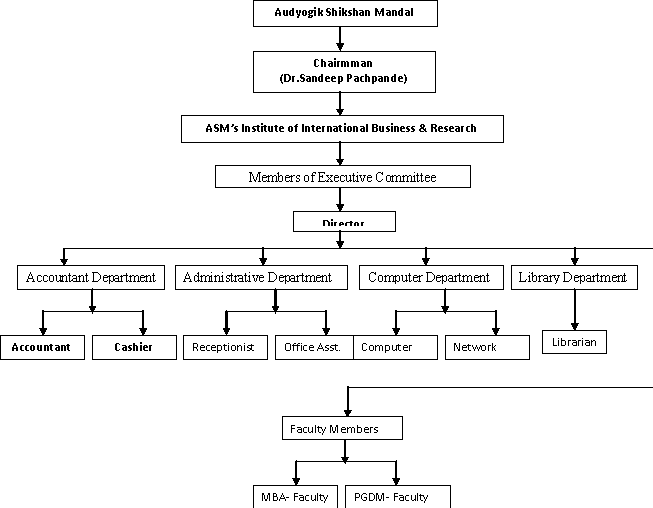 10.10Student Feedback mechanism on Institutional Governance / faculty performanceStudents‟ evaluation of faculty feedbackStudents‟ satisfaction feedbackParents‟ feedbackConfidential Mapping of faculty by ManagementStudents‟ evaluation of faculty feedbackStudents‟ satisfaction feedbackParents‟ feedbackConfidential Mapping of faculty by ManagementStudents‟ evaluation of faculty feedbackStudents‟ satisfaction feedbackParents‟ feedbackConfidential Mapping of faculty by ManagementStudents‟ evaluation of faculty feedbackStudents‟ satisfaction feedbackParents‟ feedbackConfidential Mapping of faculty by ManagementStudents‟ evaluation of faculty feedbackStudents‟ satisfaction feedbackParents‟ feedbackConfidential Mapping of faculty by ManagementStudents‟ evaluation of faculty feedbackStudents‟ satisfaction feedbackParents‟ feedbackConfidential Mapping of faculty by Management10.11Grievance redressal mechanism for faculty , staff and students Formation of Institute‟s Grievance Redressal Committee:According to the AICTE‟s Establishment of Mechanism for Grievance Redressal, Regulation 2012, the Grievance Redressal Committee has been constituted with the objective of resolving the grievances of students, parents, and others. The updated committee comprises of following members:All the aggrieved students, their parents and others may henceforth approach the Grievance Redressal Committee.Formation of Institute‟s Grievance Redressal Committee:According to the AICTE‟s Establishment of Mechanism for Grievance Redressal, Regulation 2012, the Grievance Redressal Committee has been constituted with the objective of resolving the grievances of students, parents, and others. The updated committee comprises of following members:All the aggrieved students, their parents and others may henceforth approach the Grievance Redressal Committee.Formation of Institute‟s Grievance Redressal Committee:According to the AICTE‟s Establishment of Mechanism for Grievance Redressal, Regulation 2012, the Grievance Redressal Committee has been constituted with the objective of resolving the grievances of students, parents, and others. The updated committee comprises of following members:All the aggrieved students, their parents and others may henceforth approach the Grievance Redressal Committee.Formation of Institute‟s Grievance Redressal Committee:According to the AICTE‟s Establishment of Mechanism for Grievance Redressal, Regulation 2012, the Grievance Redressal Committee has been constituted with the objective of resolving the grievances of students, parents, and others. The updated committee comprises of following members:All the aggrieved students, their parents and others may henceforth approach the Grievance Redressal Committee.Formation of Institute‟s Grievance Redressal Committee:According to the AICTE‟s Establishment of Mechanism for Grievance Redressal, Regulation 2012, the Grievance Redressal Committee has been constituted with the objective of resolving the grievances of students, parents, and others. The updated committee comprises of following members:All the aggrieved students, their parents and others may henceforth approach the Grievance Redressal Committee.Formation of Institute‟s Grievance Redressal Committee:According to the AICTE‟s Establishment of Mechanism for Grievance Redressal, Regulation 2012, the Grievance Redressal Committee has been constituted with the objective of resolving the grievances of students, parents, and others. The updated committee comprises of following members:All the aggrieved students, their parents and others may henceforth approach the Grievance Redressal Committee.10.12Name of the Department*Management-Approved By AICTEManagement-Approved By AICTEManagement-Approved By AICTEManagement-Approved By AICTEManagement-Approved By AICTEManagement-Approved By AICTECoursePGDM-BM,PGDM-BAPGDM-BM,PGDM-BAPGDM-BM,PGDM-BAPGDM-BM,PGDM-BAPGDM-BM,PGDM-BAPGDM-BM,PGDM-BALevelPost GraduatePost GraduatePost GraduatePost GraduatePost GraduatePost Graduate1st Year of approval by the CouncilOct 2007Oct 2007Oct 2007Oct 2007Oct 2007Oct 2007Year wise Sanctioned Intake2012-13120 2011-12 120  2010-11    180  2010-11    180  2010-11    180  2010-11    180Year wise Actual Intake144343126126126Cut off marks –General quota50%50%50%50%50%50%% Student passed with Distinction-44 %44 %18 %18 %18 %% Student passed with First Class-43 %43 %32 %32 %32 %Students Placed-85%85%98%98%98%Average Pay package, Rs/Year-Rs.2.3 LakhsRs.2.3 LakhsRs.2.3 LakhsRs.2.3 LakhsRs.2.3 LakhsStudent opted for Higher StudiesNOT APPLICABLE10.12Name of the Department*Management-Approved By AICTE & University of PuneManagement-Approved By AICTE & University of PuneManagement-Approved By AICTE & University of PuneManagement-Approved By AICTE & University of PuneManagement-Approved By AICTE & University of PuneManagement-Approved By AICTE & University of PuneCourseMBALevelPost Graduate1st Year of approval by the Council2011Year wise Sanctioned Intake2012-13120 2011-12 1202011-12 120Year wise Actual Intake102114114Cut off marks –General quota50 %50 % 50 % % Student passed with DistinctionNAResult AwaitedResult Awaited% Student passed with First ClassNAResult AwaitedResult AwaitedStudents PlacedNA65 % 65 % Average Pay package, Rs/YearNA2.8 Lakh2.8 LakhStudent opted for Higher StudiesNOT APPLICABLEAccreditation Status of the CourseNOT ELIGIBLENOT ELIGIBLENOT ELIGIBLENOT ELIGIBLENOT ELIGIBLENOT ELIGIBLEDoctoral CourseNILNILNILNILNILNILForeign Collaborations, if anyNOT APPLICABLENOT APPLICABLENOT APPLICABLENOT APPLICABLENOT APPLICABLENOT APPLICABLEProfessional Society MembershipMCCIAMEDCNIPMAIMACOMEMCCIAMEDCNIPMAIMACOMEMCCIAMEDCNIPMAIMACOMEMCCIAMEDCNIPMAIMACOMEMCCIAMEDCNIPMAIMACOMEMCCIAMEDCNIPMAIMACOMEProfessional activitiesLeadership summitMindscape(Case study presentation)Incon (International level research paper presentation) BizzEducational WorkshopsEducational Seminars Leadership summitMindscape(Case study presentation)Incon (International level research paper presentation) BizzEducational WorkshopsEducational Seminars Leadership summitMindscape(Case study presentation)Incon (International level research paper presentation) BizzEducational WorkshopsEducational Seminars Leadership summitMindscape(Case study presentation)Incon (International level research paper presentation) BizzEducational WorkshopsEducational Seminars Leadership summitMindscape(Case study presentation)Incon (International level research paper presentation) BizzEducational WorkshopsEducational Seminars Leadership summitMindscape(Case study presentation)Incon (International level research paper presentation) BizzEducational WorkshopsEducational Seminars Consultancy  activitiesNOT APPLICABLENOT APPLICABLENOT APPLICABLENOT APPLICABLENOT APPLICABLENOT APPLICABLEGrants FetchedNOT APPLICABLENOT APPLICABLENOT APPLICABLENOT APPLICABLENOT APPLICABLENOT APPLICABLEDepartmental AchievementsForeign Educational Tours, Visits of Foreign Faculty, Very good Co-curricular & extra curricular activities.Ranked among TOP 50 Best B-School in India Foreign Educational Tours, Visits of Foreign Faculty, Very good Co-curricular & extra curricular activities.Ranked among TOP 50 Best B-School in India Foreign Educational Tours, Visits of Foreign Faculty, Very good Co-curricular & extra curricular activities.Ranked among TOP 50 Best B-School in India Foreign Educational Tours, Visits of Foreign Faculty, Very good Co-curricular & extra curricular activities.Ranked among TOP 50 Best B-School in India Foreign Educational Tours, Visits of Foreign Faculty, Very good Co-curricular & extra curricular activities.Ranked among TOP 50 Best B-School in India Foreign Educational Tours, Visits of Foreign Faculty, Very good Co-curricular & extra curricular activities.Ranked among TOP 50 Best B-School in India Distinguished Alumni10.13Name of Teaching StaffDr. K. C. GoyalDr. K. C. GoyalDr. K. C. GoyalDr. K. C. GoyalDr. K. C. Goyal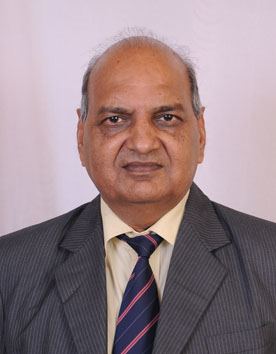 DesignationDirectorDirectorDirectorDirectorDirectorDepartmentASM’s IIBR-MBAASM’s IIBR-MBAASM’s IIBR-MBAASM’s IIBR-MBAASM’s IIBR-MBADate of Joining the Institution1st July,20111st July,20111st July,20111st July,20111st July,2011Qualifications with Class/GradePh.D.,M.Com.(Business Administration) , Ist  Class. Ph.D.,M.Com.(Business Administration) , Ist  Class. Total Experience in YrsTeaching: -  38 YrsIndustry: -   Yrs Industry: -   Yrs Industry: -   Yrs Industry: -   Yrs Research:    Yrs 20Research:    Yrs 20Papers PublishedNational:   02National:   02National:   02International: 1International: 1International: 1International: 1Papers Presented in Conferences National: 05National: 05National: 05International: 03International: 03International: 03International: 03PhD Guide? Give Field & UniversityField: Com. & ManagementField: Com. & ManagementField: Com. & ManagementUniversity: University of Kota (Raj.)University: University of Kota (Raj.)University: University of Kota (Raj.)University: University of Kota (Raj.)PhDs/Projects GuidedPhDs: 07 awarded and guiding to another 08 PhDs: 07 awarded and guiding to another 08 PhDs: 07 awarded and guiding to another 08 Projects at Master Level: More than 30Projects at Master Level: More than 30Projects at Master Level: More than 30Projects at Master Level: More than 30Books Published/IPRs/Patents07 Books07 Books07 Books07 Books07 Books07 Books07 BooksProfessional  MembershipsMember of ISTD New DelhiMember of ISTD New DelhiMember of ISTD New DelhiMember of ISTD New DelhiMember of ISTD New DelhiMember of ISTD New DelhiMember of ISTD New DelhiConsultancy ActivitiesAwardsGrants FetchedCompleted 03 MRP with UGC Financial grants Completed 03 MRP with UGC Financial grants Completed 03 MRP with UGC Financial grants Completed 03 MRP with UGC Financial grants Completed 03 MRP with UGC Financial grants Completed 03 MRP with UGC Financial grants Completed 03 MRP with UGC Financial grants Interaction with Professional Institutions10.13Name of Teaching StaffDr.S.B.MathurDr.S.B.MathurDr.S.B.MathurDr.S.B.MathurDr.S.B.Mathur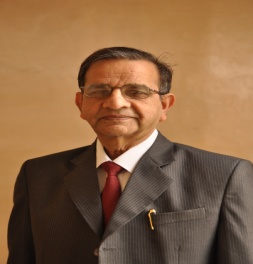 DesignationDirector General ,ProfessorDirector General ,ProfessorDirector General ,ProfessorDirector General ,ProfessorDirector General ,ProfessorDepartmentASM’s IIBR-PGDMASM’s IIBR-PGDMASM’s IIBR-PGDMASM’s IIBR-PGDMASM’s IIBR-PGDMDate of Joining the Institution1/09/071/09/071/09/071/09/071/09/07Qualifications with Class/GradePh.D.MPM(1st Class)Total Experience in YrsTeaching: 10 YrsTeaching: 10 YrsIndustry: 35 YrIndustry: 35 YrIndustry: 35 YrResearch: 5 Yrs.Research: 5 Yrs.Papers PublishedNational: 3National: 3National: 3International: 1International: 1International: 1International: 1Papers Presented in Conferences National  :2National  :2National  :2International: 1International: 1International: 1International: 1PhD Guide? Give Field & UniversityFieldL: -FieldL: -FieldL: -University: -University: -University: -University: -PhDs/Projects GuidedPhDs: -PhDs: -PhDs: -Projects at Master Level: 30Projects at Master Level: 30Projects at Master Level: 30Projects at Master Level: 30Books Published/IPRs/PatentsNILNILNILNILNILNILNILProfessional  MembershipsFellow Institute of Engineers, Charted EngineersFellow Institute of Engineers, Charted EngineersFellow Institute of Engineers, Charted EngineersFellow Institute of Engineers, Charted EngineersFellow Institute of Engineers, Charted EngineersFellow Institute of Engineers, Charted EngineersFellow Institute of Engineers, Charted EngineersConsultancy ActivitiesNILNILNILNILNILNILNILAwardsNILNILNILNILNILNILNILGrants FetchedNILNILNILNILNILNILNILInteraction with Professional InstitutionsClosely associated with MCCIAClosely associated with MCCIAClosely associated with MCCIAClosely associated with MCCIAClosely associated with MCCIAClosely associated with MCCIAClosely associated with MCCIAName of Teaching StaffDr.Dilip D.Ambarkhane Dr.Dilip D.Ambarkhane Dr.Dilip D.Ambarkhane 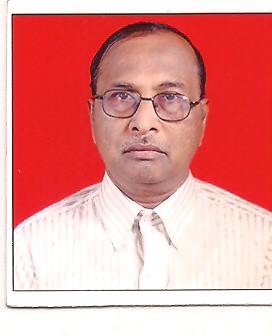 DesignationDean ,ProfessorDean ,ProfessorDean ,ProfessorDepartmentASM’s IIBR-MBAASM’s IIBR-MBAASM’s IIBR-MBADate of Joining the Institution7th August  20127th August  20127th August  2012Qualifications with Class/GradePh.D ,M.Sc,MBA .with First Class Ph.D ,M.Sc,MBA .with First Class Ph.D ,M.Sc,MBA .with First Class Ph.D ,M.Sc,MBA .with First Class Total Experience in YrsTeaching: -  3 YrsIndustry: -36  YrsIndustry: -36  YrsResearch:  3  YrsResearch:  3  YrsPapers PublishedNational: 2National: 2International: 2International: 2International: 2Papers Presented in Conferences National: 2National: 2International: 2International: 2International: 2PhD Guide? Give Field & UniversityField: -Field: -University: -University: -University: -PhDs/Projects GuidedPhDs: -PhDs: -Projects at Master Level: 17Projects at Master Level: 17Projects at Master Level: 17Books Published/IPRs/PatentsNILNILNILNILNILProfessional  MembershipsNILNILNILNILNILConsultancy ActivitiesNILNILNILNILNILAwardsIIT Silver MedalIIT Silver MedalIIT Silver MedalIIT Silver MedalIIT Silver MedalGrants FetchedNILNILNILNILNILInteraction with Professional InstitutionsNILNILNILNILNILName of Teaching StaffProf.Sunita NikamProf.Sunita NikamProf.Sunita NikamProf.Sunita NikamProf.Sunita Nikam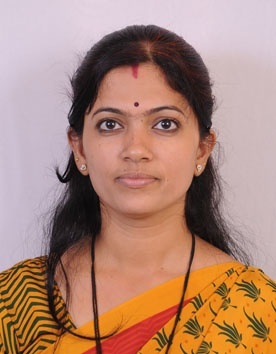 DesignationAssociate ProfessorAssociate ProfessorAssociate ProfessorAssociate ProfessorAssociate ProfessorDepartmentASM’s IIBR-PGDMASM’s IIBR-PGDMASM’s IIBR-PGDMASM’s IIBR-PGDMASM’s IIBR-PGDMDate of Joining the Institution16/07/ 200616/07/ 200616/07/ 200616/07/ 200616/07/ 2006Qualifications with Class/GradeM.Phil(CS),M.C.S.(First Class),B.C.S(First Class)M.Phil(CS),M.C.S.(First Class),B.C.S(First Class)Total Experience in YrsTeaching: -8  YrsIndustry: -   YrsIndustry: -   YrsIndustry: -   YrsIndustry: -   YrsResearch:1 YrsResearch:1 YrsPapers PublishedNational: NILNational: NILNational: NILNational: NILInternational: 1International: 1International: 1Papers Presented in Conferences National: 1National: 1National: 1National: 1International: 4International: 4International: 4PhD Guide? Give Field & UniversityField: NILField: NILField: NILField: NILUniversity: NILUniversity: NILUniversity: NILPhDs/Projects GuidedPhDs: NILPhDs: NILPhDs: NILPhDs: NILProjects at Master Level: 12Projects at Master Level: 12Projects at Master Level: 12Books Published/IPRs/PatentsNILNILNILNILNILNILNILProfessional  MembershipsNILNILNILNILNILNILNILConsultancy ActivitiesNILNILNILNILNILNILNILAwardsFDP Certificate and National & International Seminar Certificate.FDP Certificate and National & International Seminar Certificate.FDP Certificate and National & International Seminar Certificate.FDP Certificate and National & International Seminar Certificate.FDP Certificate and National & International Seminar Certificate.FDP Certificate and National & International Seminar Certificate.FDP Certificate and National & International Seminar Certificate.Grants FetchedNILNILNILNILNILNILNILInteraction with Professional InstitutionsNILNILNILNILNILNILNILName of Teaching StaffProf.Abhijit ParchureProf.Abhijit ParchureProf.Abhijit Parchure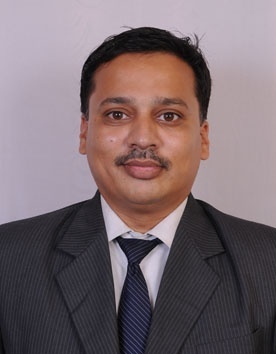 DesignationAssociate ProfessorAssociate ProfessorAssociate ProfessorDepartmentASM’s IIBR-PGDMASM’s IIBR-PGDMASM’s IIBR-PGDMDate of Joining the Institution01/08/200801/08/200801/08/2008Qualifications with Class/GradeM.A(Second Class),MS(UK)- M.S 3.4/ 4 GPAM.A(Second Class),MS(UK)- M.S 3.4/ 4 GPAM.A(Second Class),MS(UK)- M.S 3.4/ 4 GPAM.A(Second Class),MS(UK)- M.S 3.4/ 4 GPATotal Experience in YrsTeaching: -5  YrsIndustry: - 3.9  YrsIndustry: - 3.9  YrsResearch:-  YrsResearch:-  YrsPapers PublishedNational: NILNational: NILInternational: 1International: 1International: 1Papers Presented in Conferences National: NILNational: NILInternational: 1International: 1International: 1PhD Guide? Give Field & UniversityField :NILField :NILUniversity :NILUniversity :NILUniversity :NILPhDs/Projects GuidedPhDs: NILPhDs: NILProjects at Master Level: 10Projects at Master Level: 10Projects at Master Level: 10Books Published/IPRs/PatentsNILNILNILNILNILProfessional  MembershipsNILNILNILNILNILConsultancy ActivitiesNILNILNILNILNILAwardsNILNILNILNILNILGrants FetchedNILNILNILNILNILInteraction with Professional InstitutionsNILNILNILNILNILName of Teaching StaffProf.Anjali KhushwahProf.Anjali KhushwahProf.Anjali KhushwahProf.Anjali KhushwahProf.Anjali Khushwah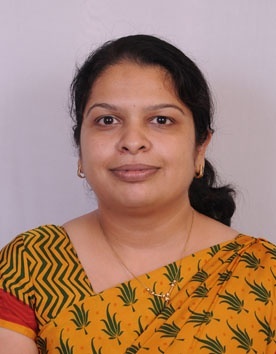 DesignationAssociate ProfessorAssociate ProfessorAssociate ProfessorAssociate ProfessorAssociate ProfessorDepartmentASM’s IIBR-MBAASM’s IIBR-MBAASM’s IIBR-MBAASM’s IIBR-MBAASM’s IIBR-MBADate of Joining the Institution15/12/200915/12/200915/12/200915/12/200915/12/2009Qualifications with Class/GradePGDBA,B.ComPGDBA,B.ComTotal Experience in YrsTeaching: -- 7  YrsIndustry: - 3  YrsIndustry: - 3  YrsIndustry: - 3  YrsIndustry: - 3  YrsResearch:-  YrsResearch:-  YrsPapers PublishedNational: NILNational: NILNational: NILNational: NILInternational: 1International: 1International: 1Papers Presented in Conferences National: NILNational: NILNational: NILNational: NILInternational: 1International: 1International: 1PhD Guide? Give Field & UniversityField: NILField: NILField: NILField: NILUniversity: NILUniversity: NILUniversity: NILPhDs/Projects GuidedPhDs: NILPhDs: NILPhDs: NILPhDs: NILProjects at Master Level: 22Projects at Master Level: 22Projects at Master Level: 22Books Published/IPRs/PatentsNILNILNILNILNILNILNILProfessional  MembershipsNILNILNILNILNILNILNILConsultancy ActivitiesNILNILNILNILNILNILNILAwardsNILNILNILNILNILNILNILGrants FetchedNILNILNILNILNILNILNILInteraction with Professional InstitutionsNILNILNILNILNILNILNILName of Teaching StaffProf.Ashutosh BelapureProf.Ashutosh BelapureProf.Ashutosh BelapureProf.Ashutosh BelapureProf.Ashutosh Belapure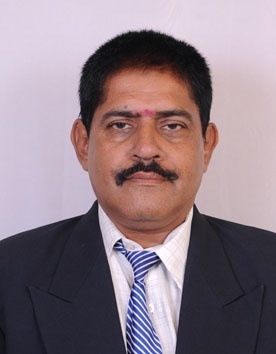 DesignationAsst. ProfessorAsst. ProfessorAsst. ProfessorAsst. ProfessorAsst. ProfessorDepartmentASM’s IIBR-PGDMASM’s IIBR-PGDMASM’s IIBR-PGDMASM’s IIBR-PGDMASM’s IIBR-PGDMDate of Joining the Institution22/08/201122/08/201122/08/201122/08/201122/08/2011Qualifications with Class/GradeMDBA,BE,DCS,DIB,MIE(INDIA)MDBA,BE,DCS,DIB,MIE(INDIA)Total Experience in YrsTeaching: -3  YrsIndustry: -27   YrsIndustry: -27   YrsIndustry: -27   YrsIndustry: -27   YrsResearch:- Papers PublishedNational: 10National: 10National: 10National: 10International: NILInternational: NILPapers Presented in Conferences National: 4National: 4National: 4National: 4International: 4International: 4PhD Guide? Give Field & UniversityField: NILField: NILField: NILField: NILUniversity:  NILUniversity:  NILPhDs/Projects GuidedPhDs :NILPhDs :NILPhDs :NILPhDs :NILProjects at Master Level: 30Projects at Master Level: 30Books Published/IPRs/PatentsNILNILNILNILNILNILProfessional  MembershipsNILNILNILNILNILNILConsultancy ActivitiesNILNILNILNILNILNILAwardsNILNILNILNILNILNILGrants FetchedNILNILNILNILNILNILInteraction with Professional InstitutionsNILNILNILNILNILNILName of Teaching StaffProf.Sudhir Kumar SinghProf.Sudhir Kumar SinghProf.Sudhir Kumar Singh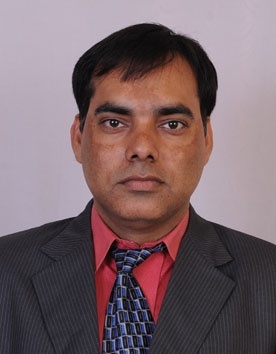 DesignationAsst. ProfessorAsst. ProfessorAsst. ProfessorDepartmentASM’s IIBR-MBAASM’s IIBR-MBAASM’s IIBR-MBADate of Joining the Institution01/08/200801/08/200801/08/2008Qualifications with Class/GradeMBA(Marketing & HR)-First Class,BA(Geo)MBA(Marketing & HR)-First Class,BA(Geo)MBA(Marketing & HR)-First Class,BA(Geo)Total Experience in YrsTeaching: -4.6  YrsIndustry: - 8.5  YrsIndustry: - 8.5  YrsResearch:-  YrsPapers PublishedNational: 1National: 1International: 5International: 5Papers Presented in Conferences National: 3National: 3International: 10International: 10PhD Guide? Give Field & University-Field: --Field: -University: - University: - PhDs/Projects GuidedPhDs: -PhDs: -Projects at Master Level: 24Projects at Master Level: 24Books Published/IPRs/PatentsNILNILNILNILProfessional  MembershipsNILNILNILNILConsultancy ActivitiesNILNILNILNILAwardsDeclared the Best performing sales manager twice in Ajanta Limited, and one time in Videocon GroupDeclared the Best performing sales manager twice in Ajanta Limited, and one time in Videocon GroupDeclared the Best performing sales manager twice in Ajanta Limited, and one time in Videocon GroupDeclared the Best performing sales manager twice in Ajanta Limited, and one time in Videocon GroupGrants FetchedNILNILNILNILInteraction with Professional InstitutionsNILNILNILNILName of Teaching StaffProf.Sudeep LimayeProf.Sudeep LimayeProf.Sudeep Limaye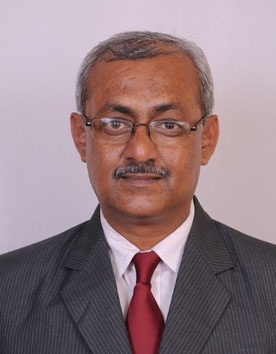 DesignationAsst. ProfessorAsst. ProfessorAsst. ProfessorDepartmentASM’s IIBR-MBAASM’s IIBR-MBAASM’s IIBR-MBADate of Joining the Institution19/06/201119/06/201119/06/2011Qualifications with Class/GradeM.COM, PGDBM,B.ComM.COM, PGDBM,B.ComM.COM, PGDBM,B.ComTotal Experience in YrsTeaching: -4.5 YrsIndustry: -18  YrsIndustry: -18  YrsResearch:- NilPapers PublishedNational: 5National: 5International: 3International: 3Papers Presented in Conferences National: 7National: 7International: 3International: 3PhD Guide? Give Field & University-Field: --Field: -University: -University: -PhDs/Projects GuidedPhDs: -.PhDs: -.Projects at Master Level: 43Projects at Master Level: 43Books Published/IPRs/PatentsNILNILNILNILProfessional  MembershipsMCCIA,PuneMCCIA,PuneMCCIA,PuneMCCIA,PuneConsultancy ActivitiesNILNILNILNILAwardsBest Sales Person 1991 Best Sales Person 1991 Best Sales Person 1991 Best Sales Person 1991 Grants FetchedNILNILNILNILInteraction with Professional InstitutionsNILNILNILNILName of Teaching StaffProf.Shahana KhanProf.Shahana KhanProf.Shahana Khan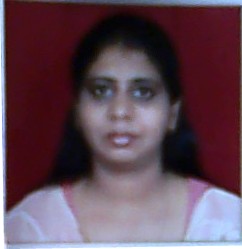 DesignationAsst. ProfessorAsst. ProfessorAsst. ProfessorDepartmentASM’s IIBR-PGDMASM’s IIBR-PGDMASM’s IIBR-PGDMDate of Joining the Institution15/07/200815/07/200815/07/2008Qualifications with Class/GradeM.A. (Eco.)First Class B.Ed ,MBA,BA(Eco)M.A. (Eco.)First Class B.Ed ,MBA,BA(Eco)M.A. (Eco.)First Class B.Ed ,MBA,BA(Eco)Total Experience in YrsTeaching: -7  YrsIndustry: - 2  YrsIndustry: - 2  YrsResearch:-1 YrsPapers PublishedNational: NILNational: NILInternational: 2International: 2Papers Presented in Conferences National: 1National: 1International: 2International: 2PhD Guide? Give Field & UniversityField :-Field :-University : -University : -PhDs/Projects GuidedPhDs: -.PhDs: -.Projects at Master Level: 15Projects at Master Level: 15Books Published/IPRs/PatentsNILNILNILNILProfessional  MembershipsNILNILNILNILConsultancy ActivitiesNILNILNILNILAwardsNILNILNILNILGrants FetchedNILNILNILNILInteraction with Professional InstitutionsNILNILNILNILName of Teaching StaffProf.Rupali PandyaProf.Rupali PandyaProf.Rupali Pandya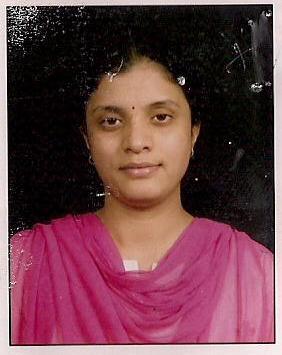 DesignationAsst. ProfessorAsst. ProfessorAsst. ProfessorDepartmentASM’s IIBR-MBAASM’s IIBR-MBAASM’s IIBR-MBADate of Joining the Institution15/01/201015/01/201015/01/2010Qualifications with Class/GradeM.Com,PGDBM(First Class)M.Com,PGDBM(First Class)M.Com,PGDBM(First Class)M.Com,PGDBM(First Class)Total Experience in YrsTeaching: - 1  YrsIndustry: - 6  YrsIndustry: - 6  YrsResearch:- 1 YrsResearch:- 1 YrsPapers PublishedNational: NILNational: NILInternational: NILInternational: NILInternational: NILPapers Presented in Conferences National: NILNational: NILInternational: NILInternational: NILInternational: NILPhD Guide? Give Field & UniversityField :NILField :NILUniversity: NILUniversity: NILUniversity: NILPhDs/Projects GuidedPhDs: NILPhDs: NILProjects at Master Level: 12Projects at Master Level: 12Projects at Master Level: 12Books Published/IPRs/PatentsProfessional  MembershipsInsurance Regulatory Development AuthorityInsurance Regulatory Development AuthorityInsurance Regulatory Development AuthorityInsurance Regulatory Development AuthorityInsurance Regulatory Development AuthorityConsultancy ActivitiesNILNILNILNILNILAwardsNILNILNILNILNILGrants FetchedNILNILNILNILNILInteraction with Professional InstitutionsNILNILNILNILNILName of Teaching StaffProf.Deepashree NalawadeProf.Deepashree NalawadeProf.Deepashree Nalawade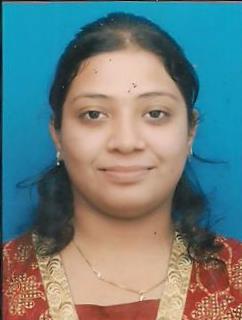 DesignationAsst. ProfessorAsst. ProfessorAsst. ProfessorDepartmentASM’s IIBR-PGDMASM’s IIBR-PGDMASM’s IIBR-PGDMDate of Joining the Institution2/8/20102/8/20102/8/2010Qualifications with Class/GradeMBA(First Class),B.Sc.(Agree)(First Class)MBA(First Class),B.Sc.(Agree)(First Class)MBA(First Class),B.Sc.(Agree)(First Class)MBA(First Class),B.Sc.(Agree)(First Class)Total Experience in YrsTeaching: -- 2  YrsIndustry: -   YrsIndustry: -   YrsResearch:- YrsResearch:- YrsPapers PublishedNational: NILNational: NILInternational: NILInternational: NILInternational: NILPapers Presented in Conferences National: NILNational: NILInternational: NILInternational: NILInternational: NILPhD Guide? Give Field & UniversityField: NILField: NILUniversity: NILUniversity: NILUniversity: NILPhDs/Projects GuidedPhDs: NILPhDs: NILProjects at Master Level: 9Projects at Master Level: 9Projects at Master Level: 9Books Published/IPRs/PatentsNILNILNILNILNILProfessional  MembershipsNILNILNILNILNILConsultancy ActivitiesNILNILNILNILNILAwardsGrants FetchedNILNILNILNILNILInteraction with Professional InstitutionsNILNILNILNILNILName of Teaching StaffProf.Vinayak GramopadhyeProf.Vinayak GramopadhyeProf.Vinayak Gramopadhye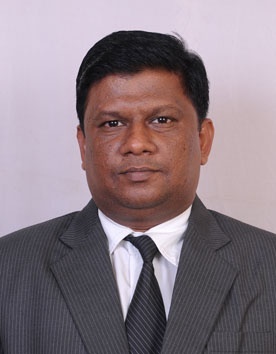 DesignationAsst. ProfessorAsst. ProfessorAsst. ProfessorDepartmentASM’s IIBR-MBAASM’s IIBR-MBAASM’s IIBR-MBADate of Joining the Institution2/8/20102/8/20102/8/2010Qualifications with Class/GradeMPM(First Class),BCOM.(First Class),MAMPM(First Class),BCOM.(First Class),MAMPM(First Class),BCOM.(First Class),MAMPM(First Class),BCOM.(First Class),MATotal Experience in YrsTeaching: -- 2.6  YrsIndustry: -4   YrsIndustry: -4   YrsResearch:-  YrsResearch:-  YrsPapers PublishedNational: NILNational: NILInternational: NILInternational: NILInternational: NILPapers Presented in Conferences National: NILNational: NILInternational: NILInternational: NILInternational: NILPhD Guide? Give Field & UniversityField: NILField: NILUniversity: NILUniversity: NILUniversity: NILPhDs/Projects GuidedPhDs: NILPhDs: NILProjects at Master Level: 33Projects at Master Level: 33Projects at Master Level: 33Books Published/IPRs/PatentsNILNILNILNILNILProfessional  MembershipsNILNILNILNILNILConsultancy ActivitiesNILNILNILNILNILAwardsGrants FetchedNILNILNILNILNILInteraction with Professional InstitutionsNILNILNILNILNILName of Teaching StaffProf.Sangita SlonakeProf.Sangita SlonakeProf.Sangita Slonake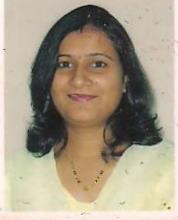 DesignationAsst. ProfessorAsst. ProfessorAsst. ProfessorDepartmentASM’s IIBR-PGDMASM’s IIBR-PGDMASM’s IIBR-PGDMDate of Joining the Institution2/8/20102/8/20102/8/2010Qualifications with Class/GradeMBA(First Class),B.com.(First Class)MBA(First Class),B.com.(First Class)MBA(First Class),B.com.(First Class)MBA(First Class),B.com.(First Class)Total Experience in YrsTeaching: -- 2  YrsIndustry: -1   YrsIndustry: -1   YrsResearch:-  YrsResearch:-  YrsPapers PublishedNational: NILNational: NILInternational: NILInternational: NILInternational: NILPapers Presented in Conferences National: NILNational: NILInternational: NILInternational: NILInternational: NILPhD Guide? Give Field & UniversityField: NILField: NILUniversity: NILUniversity: NILUniversity: NILPhDs/Projects GuidedPhDs: NILPhDs: NILProjects at Master Level: 2Projects at Master Level: 2Projects at Master Level: 2Books Published/IPRs/PatentsNILNILNILNILNILProfessional  MembershipsNILNILNILNILNILConsultancy ActivitiesNILNILNILNILNILAwardsGrants FetchedNILNILNILNILNILInteraction with Professional InstitutionsNILNILNILNILNILName of Teaching StaffProf.Shivaji DhangProf.Shivaji DhangProf.Shivaji Dhang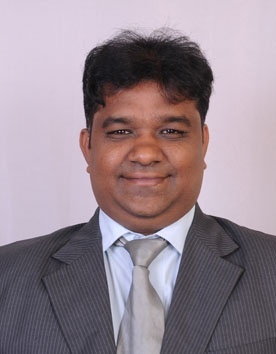 DesignationAsst. ProfessorAsst. ProfessorAsst. ProfessorDepartmentASM’s IIBR-PGDMASM’s IIBR-PGDMASM’s IIBR-PGDMDate of Joining the Institution2/8/20102/8/20102/8/2010Qualifications with Class/GradePGDBM(First Class),BCOM.(First Class)PGDBM(First Class),BCOM.(First Class)PGDBM(First Class),BCOM.(First Class)PGDBM(First Class),BCOM.(First Class)Total Experience in YrsTeaching: -- 2  YrsIndustry: -12   YrsIndustry: -12   YrsResearch:-  YrsResearch:-  YrsPapers PublishedNational: NILNational: NILInternational: 1International: 1International: 1Papers Presented in Conferences National: NILNational: NILInternational: 1International: 1International: 1PhD Guide? Give Field & UniversityField: NILField: NILUniversity: NILUniversity: NILUniversity: NILPhDs/Projects GuidedPhDs: NILPhDs: NILProjects at Master Level: 8Projects at Master Level: 8Projects at Master Level: 8Books Published/IPRs/PatentsNILNILNILNILNILProfessional  MembershipsNILNILNILNILNILConsultancy ActivitiesNILNILNILNILNILAwardsGrants FetchedNILNILNILNILNILInteraction with Professional InstitutionsNILNILNILNILNILName of Teaching StaffProf.Ranijt MoreProf.Ranijt MoreProf.Ranijt More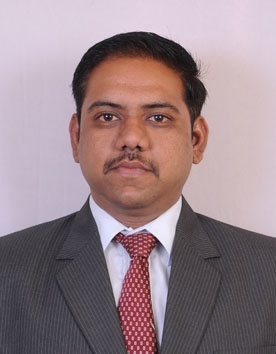 DesignationAsst. ProfessorAsst. ProfessorAsst. ProfessorDepartmentASM’s IIBR-MBAASM’s IIBR-MBAASM’s IIBR-MBADate of Joining the Institution2/8/20102/8/20102/8/2010Qualifications with Class/GradeMBA(First Class),BE.(First Class)MBA(First Class),BE.(First Class)MBA(First Class),BE.(First Class)MBA(First Class),BE.(First Class)Total Experience in YrsTeaching: -- 2.6  YrsIndustry: -  YrsIndustry: -  YrsResearch:-  YrsResearch:-  YrsPapers PublishedNational: NILNational: NILInternational: 1International: 1International: 1Papers Presented in Conferences National: NILNational: NILInternational: 2International: 2International: 2PhD Guide? Give Field & UniversityField: NILField: NILUniversity: NILUniversity: NILUniversity: NILPhDs/Projects GuidedPhDs: NILPhDs: NILProjects at Master Level: 15Projects at Master Level: 15Projects at Master Level: 15Books Published/IPRs/PatentsNILNILNILNILNILProfessional  MembershipsNILNILNILNILNILConsultancy ActivitiesNILNILNILNILNILAwardsGrants FetchedNILNILNILNILNILInteraction with Professional InstitutionsNILNILNILNILNILName of Teaching StaffProf.Minakshi SinghProf.Minakshi SinghProf.Minakshi Singh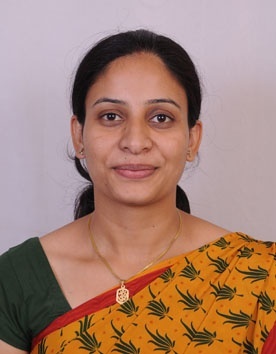 DesignationAsst. ProfessorAsst. ProfessorAsst. ProfessorDepartmentASM’s IIBR-MBAASM’s IIBR-MBAASM’s IIBR-MBADate of Joining the Institution2/8/20102/8/20102/8/2010Qualifications with Class/GradeMBE(First Class),BA-Honr.(First Class)MBE(First Class),BA-Honr.(First Class)MBE(First Class),BA-Honr.(First Class)MBE(First Class),BA-Honr.(First Class)Total Experience in YrsTeaching: -- 4  YrsIndustry: -6   YrsIndustry: -6   YrsResearch:-  YrsResearch:-  YrsPapers PublishedNational: NILNational: NILInternational: 2International: 2International: 2Papers Presented in Conferences National: NILNational: NILInternational: 2International: 2International: 2PhD Guide? Give Field & UniversityField: NILField: NILUniversity: NILUniversity: NILUniversity: NILPhDs/Projects GuidedPhDs: NILPhDs: NILProjects at Master Level: 8Projects at Master Level: 8Projects at Master Level: 8Books Published/IPRs/PatentsNILNILNILNILNILProfessional  MembershipsNILNILNILNILNILConsultancy ActivitiesNILNILNILNILNILAwardsGrants FetchedNILNILNILNILNILInteraction with Professional InstitutionsNILNILNILNILNILName of Teaching StaffProf.Simpy BhatProf.Simpy BhatProf.Simpy Bhat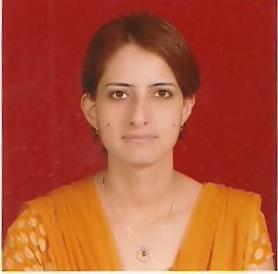 DesignationAsst. ProfessorAsst. ProfessorAsst. ProfessorDepartmentASM’s IIBR-MBAASM’s IIBR-MBAASM’s IIBR-MBADate of Joining the Institution2/8/20102/8/20102/8/2010Qualifications with Class/GradeMBA(First Class),BSc-Biotechnology (First Class)MBA(First Class),BSc-Biotechnology (First Class)MBA(First Class),BSc-Biotechnology (First Class)MBA(First Class),BSc-Biotechnology (First Class)Total Experience in YrsTeaching: -- 2.6  YrsIndustry: -2   YrsIndustry: -2   YrsResearch:-  YrsResearch:-  YrsPapers PublishedNational: NILNational: NILInternational: 1International: 1International: 1Papers Presented in Conferences National: NILNational: NILInternational: 1International: 1International: 1PhD Guide? Give Field & UniversityField: NILField: NILUniversity: NILUniversity: NILUniversity: NILPhDs/Projects GuidedPhDs: NILPhDs: NILProjects at Master Level: 9Projects at Master Level: 9Projects at Master Level: 9Books Published/IPRs/PatentsNILNILNILNILNILProfessional  MembershipsNILNILNILNILNILConsultancy ActivitiesNILNILNILNILNILAwardsGrants FetchedNILNILNILNILNILInteraction with Professional InstitutionsNILNILNILNILNILName of Teaching StaffProf.Sweta Siddharth Prof.Sweta Siddharth Prof.Sweta Siddharth Prof.Sweta Siddharth Prof.Sweta Siddharth 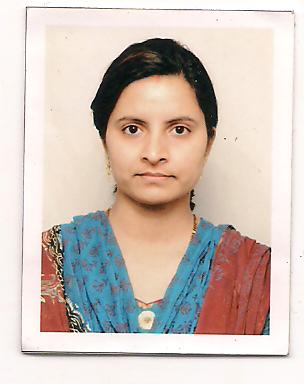 DesignationAsst. ProfessorAsst. ProfessorAsst. ProfessorAsst. ProfessorAsst. ProfessorDepartmentASM’s IIBR-PGDMASM’s IIBR-PGDMASM’s IIBR-PGDMASM’s IIBR-PGDMASM’s IIBR-PGDMDate of Joining the Institution10/12/201110/12/201110/12/201110/12/201110/12/2011Qualifications with Class/GradeMBA,BEMBA,BETotal Experience in YrsTeaching: - 2  YrsIndustry: - 4   YrsIndustry: - 4   YrsIndustry: - 4   YrsIndustry: - 4   YrsResearch:-  YrsResearch:-  YrsPapers PublishedNational: NILNational: NILNational: NILNational: NILInternational: NILInternational: NILInternational: NILPapers Presented in Conferences National: NILNational: NILNational: NILNational: NILInternational: NILInternational: NILInternational: NILPhD Guide? Give Field & UniversityField: NILField: NILField: NILField: NILUniversity: NILUniversity: NILUniversity: NILPhDs/Projects GuidedPhDs: NILPhDs: NILPhDs: NILPhDs: NILProjects at Master Level: 5Projects at Master Level: 5Projects at Master Level: 5Books Published/IPRs/PatentsNILNILNILNILNILNILNILProfessional  MembershipsNILNILNILNILNILNILNILConsultancy ActivitiesNILNILNILNILNILNILNILAwardsGrants FetchedNILNILNILNILNILNILNILInteraction with Professional InstitutionsNILNILNILNILNILNILNILName of Teaching StaffProf.Radha Mahatme Prof.Radha Mahatme Prof.Radha Mahatme Prof.Radha Mahatme Prof.Radha Mahatme 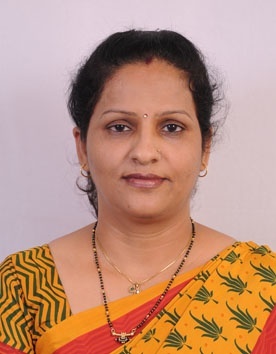 DesignationAsst. ProfessorAsst. ProfessorAsst. ProfessorAsst. ProfessorAsst. ProfessorDepartmentASM’s IIBR-MBAASM’s IIBR-MBAASM’s IIBR-MBAASM’s IIBR-MBAASM’s IIBR-MBADate of Joining the Institution15/12/201115/12/201115/12/201115/12/201115/12/2011Qualifications with Class/GradeMBA,M.Phil,MMM,M.com,CA(Inter)MBA,M.Phil,MMM,M.com,CA(Inter)Total Experience in YrsTeaching: - 5.6  YrsIndustry: -  YrsIndustry: -  YrsIndustry: -  YrsIndustry: -  YrsResearch:- 1 YrsResearch:- 1 YrsPapers PublishedNational: NILNational: NILNational: NILNational: NILInternational: 2International: 2International: 2Papers Presented in Conferences National: NILNational: NILNational: NILNational: NILInternational: 2International: 2International: 2PhD Guide? Give Field & UniversityField: NILField: NILField: NILField: NILUniversity: NILUniversity: NILUniversity: NILPhDs/Projects GuidedPhDs: NILPhDs: NILPhDs: NILPhDs: NILProjects at Master Level: 6Projects at Master Level: 6Projects at Master Level: 6Books Published/IPRs/PatentsNILNILNILNILNILNILNILProfessional  MembershipsNILNILNILNILNILNILNILConsultancy ActivitiesNILNILNILNILNILNILNILAwardsGrants FetchedNILNILNILNILNILNILNILInteraction with Professional InstitutionsNILNILNILNILNILNILNILName of Teaching StaffShivanand  SanmathShivanand  SanmathShivanand  Sanmath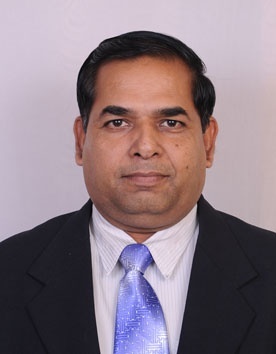 DesignationAsst ProfessorAsst ProfessorAsst ProfessorDepartmentASM’s IIBR-MBAASM’s IIBR-MBAASM’s IIBR-MBADate of Joining the Institution22/08/201122/08/201122/08/2011Qualifications with Class/GradeMMS-First, MCom & LLB-secondMMS-First, MCom & LLB-secondMMS-First, MCom & LLB-secondMMS-First, MCom & LLB-secondTotal Experience in YrsTeaching: -  8 YrsIndustry: - 22  YrsIndustry: - 22  YrsResearch:    YrsResearch:    YrsPapers PublishedNational: NiLNational: NiLInternational: 2International: 2International: 2Papers Presented in Conferences National: Nil National: Nil International: 2 International: 2 International: 2 PhD Guide? Give Field & UniversityField: - Field: - University, -University, -University, -PhDs/Projects GuidedPhDs: -PhDs: -Projects at Master Level: 17Projects at Master Level: 17Projects at Master Level: 17Books Published/IPRs/Patents02 syllabus books for  YCMOU, Nasik(Basic of Accounting, Accounting to the Managers)02 syllabus books for  YCMOU, Nasik(Basic of Accounting, Accounting to the Managers)02 syllabus books for  YCMOU, Nasik(Basic of Accounting, Accounting to the Managers)02 syllabus books for  YCMOU, Nasik(Basic of Accounting, Accounting to the Managers)02 syllabus books for  YCMOU, Nasik(Basic of Accounting, Accounting to the Managers)Professional  MembershipsActive member of Baramati Sahakari Bank, PuneModerator & Paper Setter at YCMOU, Nashik (Period last 5 years)Active member of Baramati Sahakari Bank, PuneModerator & Paper Setter at YCMOU, Nashik (Period last 5 years)Active member of Baramati Sahakari Bank, PuneModerator & Paper Setter at YCMOU, Nashik (Period last 5 years)Active member of Baramati Sahakari Bank, PuneModerator & Paper Setter at YCMOU, Nashik (Period last 5 years)Active member of Baramati Sahakari Bank, PuneModerator & Paper Setter at YCMOU, Nashik (Period last 5 years)Consultancy ActivitiesNILNILNILNILNILAwardsRecipient of AOC-in C commendation award on 26th Jan 1991.Recipient of AOC-in C commendation award on 26th Jan 1991.Recipient of AOC-in C commendation award on 26th Jan 1991.Recipient of AOC-in C commendation award on 26th Jan 1991.Recipient of AOC-in C commendation award on 26th Jan 1991.Grants FetchedNILNILNILNILNILInteraction with Professional InstitutionsAll over India & Nepal  17 edu fair attended All over India & Nepal  17 edu fair attended All over India & Nepal  17 edu fair attended All over India & Nepal  17 edu fair attended All over India & Nepal  17 edu fair attended Name of Teaching StaffNivedita S NaikpawarNivedita S NaikpawarNivedita S Naikpawar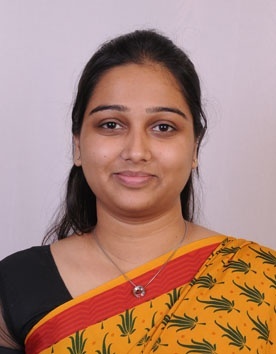 DesignationAsst ProfessorAsst ProfessorAsst ProfessorDepartmentASM’s IIBR-MBAASM’s IIBR-MBAASM’s IIBR-MBADate of Joining the Institution22 Aug’1122 Aug’1122 Aug’11Qualifications with Class/GradeB.com- I class, MMM- I classB.com- I class, MMM- I classB.com- I class, MMM- I classB.com- I class, MMM- I classTotal Experience in YrsTeaching: - 1 YearIndustry: -   1YrIndustry: -   1YrResearch:    YrsResearch:    YrsPapers PublishedNational: nilNational: nilInternational: 1 International: 1 International: 1 Papers Presented in Conferences National: nilNational: nilInternational: 1 International: 1 International: 1 PhD Guide? Give Field & UniversityField: N/A Field: N/A University: N/AUniversity: N/AUniversity: N/APhDs/Projects GuidedPhDs: N/A PhDs: N/A Projects at Master Level: 6Projects at Master Level: 6Projects at Master Level: 6Books Published/IPRs/PatentsNilNilNilNilNilProfessional  MembershipsNilNilNilNilNilConsultancy ActivitiesNilNilNilNilNilAwardsNilNilNilNilNilGrants FetchedNilNilNilNilNilInteraction with Professional InstitutionsNilNilNilNilNilName of Teaching StaffSachin Ashok AmbekarSachin Ashok AmbekarSachin Ashok Ambekar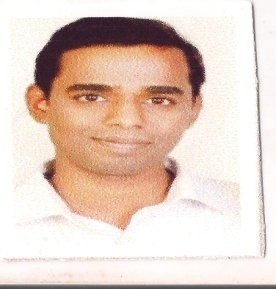 DesignationAssistant ProfessorAssistant ProfessorAssistant ProfessorDepartmentASM’s IIBR-MBAASM’s IIBR-MBAASM’s IIBR-MBADate of Joining the Institution1st September 20111st September 20111st September 2011Qualifications with Class/GradeB.COM,MBA(HR & Mkt)  with First ClassB.COM,MBA(HR & Mkt)  with First ClassB.COM,MBA(HR & Mkt)  with First ClassB.COM,MBA(HR & Mkt)  with First ClassTotal Experience in YrsTeaching: -  1.7 YrsIndustry: -10 YrsIndustry: -10 YrsResearch:    0YrsResearch:    0YrsPapers PublishedNational: NILNational: NILInternational: 2International: 2International: 2Papers Presented in Conferences National: NILNational: NILInternational: 2International: 2International: 2PhD Guide? Give Field & UniversityField: -Field: -University: -University: -University: -PhDs/Projects GuidedPhDs: -PhDs: -Projects at Master Level: 8Projects at Master Level: 8Projects at Master Level: 8Books Published/IPRs/PatentsNILNILNILNILNILProfessional  MembershipsNILNILNILNILNILConsultancy ActivitiesNILNILNILNILNILAwardsNILNILNILNILNILGrants FetchedNILNILNILNILNILInteraction with Professional InstitutionsNILNILNILNILNILName of Teaching StaffMansi Diwekar Mansi Diwekar Mansi Diwekar 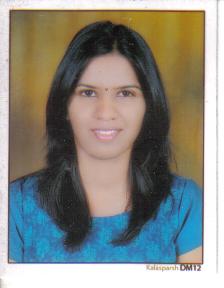 DesignationAssistant ProfessorAssistant ProfessorAssistant ProfessorDepartmentASM’s IIBR-MBAASM’s IIBR-MBAASM’s IIBR-MBADate of Joining the Institution2nd July  20122nd July  20122nd July  2012Qualifications with Class/GradeMMM  with First Class, B.Sc.(Agree),MMM  with First Class, B.Sc.(Agree),MMM  with First Class, B.Sc.(Agree),MMM  with First Class, B.Sc.(Agree),Total Experience in YrsTeaching: -  6 MonthsIndustry: -1  YrsIndustry: -1  YrsResearch:  0   YrsResearch:  0   YrsPapers PublishedNational: NINational: NIInternational: 1International: 1International: 1Papers Presented in Conferences National: NILNational: NILInternational: 1International: 1International: 1PhD Guide? Give Field & UniversityField: NILField: NILUniversity: NILUniversity: NILUniversity: NILPhDs/Projects GuidedPhDs: NILPhDs: NILProjects at Master Level: 2Projects at Master Level: 2Projects at Master Level: 2Books Published/IPRs/PatentsNILNILNILNILNILProfessional  MembershipsNILNILNILNILNILConsultancy ActivitiesNILNILNILNILNILAwardsNILNILNILNILNILGrants FetchedNILNILNILNILNILInteraction with Professional InstitutionsNILNILNILNILNILName of Teaching StaffSameer Kumar Sameer Kumar Sameer Kumar 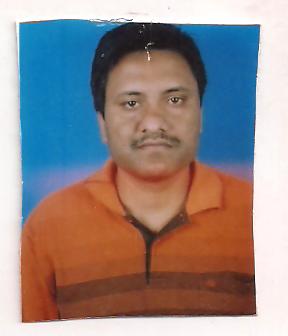 DesignationAssistant ProfessorAssistant ProfessorAssistant ProfessorDepartmentASM’s IIBR-PGDMASM’s IIBR-PGDMASM’s IIBR-PGDMDate of Joining the Institution27th August 201227th August 201227th August 2012Qualifications with Class/GradeNET-June 2012,PGDBM  with First Class, B.Sc(Math),NET-June 2012,PGDBM  with First Class, B.Sc(Math),NET-June 2012,PGDBM  with First Class, B.Sc(Math),NET-June 2012,PGDBM  with First Class, B.Sc(Math),Total Experience in YrsTeaching: -  0.6  YrsIndustry: - 4  YrsIndustry: - 4  YrsResearch:  0   YrsResearch:  0   YrsPapers PublishedNational: NILNational: NILInternational: International: International: Papers Presented in Conferences National: NILNational: NILInternational: International: International: PhD Guide? Give Field & UniversityField: NILField: NILUniversity: University: University: PhDs/Projects GuidedPhDs: PhDs: Projects at Master Level: 2Projects at Master Level: 2Projects at Master Level: 2Books Published/IPRs/PatentsNILNILNILNILNILProfessional  MembershipsNILNILNILNILNILConsultancy ActivitiesNILNILNILNILNILAwardsNILNILNILNILNILGrants FetchedNILNILNILNILNILInteraction with Professional InstitutionsNILNILNILNILNILName of Teaching StaffMadhuri Choudhari Madhuri Choudhari Madhuri Choudhari Madhuri Choudhari Madhuri Choudhari 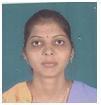 DesignationAssistant ProfessorAssistant ProfessorAssistant ProfessorAssistant ProfessorAssistant ProfessorDepartmentASM’s IIBR-PGDMASM’s IIBR-PGDMASM’s IIBR-PGDMASM’s IIBR-PGDMASM’s IIBR-PGDMDate of Joining the Institution August 2012 August 2012 August 2012 August 2012 August 2012Qualifications with Class/GradeMBS,PGDBM,MCM,BCSMBS,PGDBM,MCM,BCSTotal Experience in YrsTeaching: -  6 YrsIndustry: -  YrsIndustry: -  YrsIndustry: -  YrsIndustry: -  YrsResearch:  0   YrsResearch:  0   YrsPapers PublishedNational: NILNational: NILNational: NILNational: NILInternational: 3International: 3International: 3Papers Presented in Conferences National: NILNational: NILNational: NILNational: NILInternational: 3International: 3International: 3PhD Guide? Give Field & UniversityField: -Field: -Field: -Field: -University: -University: -University: -PhDs/Projects GuidedPhDs: -.PhDs: -.PhDs: -.PhDs: -.Projects at Master Level: 3Projects at Master Level: 3Projects at Master Level: 3Books Published/IPRs/PatentsNILNILNILNILNILNILNILProfessional  MembershipsNILNILNILNILNILNILNILConsultancy ActivitiesNILNILNILNILNILNILNILAwardsNILNILNILNILNILNILNILGrants FetchedNILNILNILNILNILNILNILInteraction with Professional InstitutionsNILNILNILNILNILNILNILName of Teaching StaffPunita Ladwani Punita Ladwani Punita Ladwani Punita Ladwani Punita Ladwani 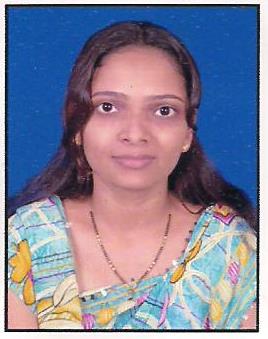 DesignationAssistant ProfessorAssistant ProfessorAssistant ProfessorAssistant ProfessorAssistant ProfessorDepartmentASM’s IIBR-PGDMASM’s IIBR-PGDMASM’s IIBR-PGDMASM’s IIBR-PGDMASM’s IIBR-PGDMDate of Joining the Institution17th December 201217th December 201217th December 201217th December 201217th December 2012Qualifications with Class/GradeMPM,PGDBM,B.ComMPM,PGDBM,B.ComTotal Experience in YrsTeaching: -  2 YrsIndustry: - 2 YrsIndustry: - 2 YrsIndustry: - 2 YrsIndustry: - 2 YrsResearch:  0   YrsResearch:  0   YrsPapers PublishedNational: NILNational: NILNational: NILNational: NILInternational: 1International: 1International: 1Papers Presented in Conferences National: NILNational: NILNational: NILNational: NILInternational: 1International: 1International: 1PhD Guide? Give Field & UniversityField: Field: Field: Field: University: University: University: PhDs/Projects GuidedPhDs: NILPhDs: NILPhDs: NILPhDs: NILProjects at Master Level: 11Projects at Master Level: 11Projects at Master Level: 11Books Published/IPRs/PatentsNILNILNILNILNILNILNILProfessional  MembershipsNILNILNILNILNILNILNILConsultancy ActivitiesNILNILNILNILNILNILNILAwardsNILNILNILNILNILNILNILGrants FetchedNILNILNILNILNILNILNILInteraction with Professional InstitutionsNILNILNILNILNILNILNILName of Teaching StaffRajeshwar HendreRajeshwar HendreRajeshwar HendreRajeshwar HendreRajeshwar Hendre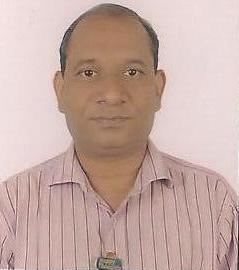 DesignationAssistant ProfessorAssistant ProfessorAssistant ProfessorAssistant ProfessorAssistant ProfessorDepartmentASM’s IIBR-PGDMASM’s IIBR-PGDMASM’s IIBR-PGDMASM’s IIBR-PGDMASM’s IIBR-PGDMDate of Joining the Institution17th December 201217th December 201217th December 201217th December 201217th December 2012Qualifications with Class/GradeMBA,PGDOM,AMIE,DCE,DISMBA,PGDOM,AMIE,DCE,DISTotal Experience in YrsTeaching: - 1  YrsIndustry: - 21 YrsIndustry: - 21 YrsIndustry: - 21 YrsIndustry: - 21 YrsResearch:  0   YrsResearch:  0   YrsPapers PublishedNational: 4National: 4National: 4National: 4International: 4International: 4International: 4Papers Presented in Conferences National: 4National: 4National: 4National: 4International: 4International: 4International: 4PhD Guide? Give Field & UniversityField: Field: Field: Field: University: University: University: PhDs/Projects GuidedPhDs: NILPhDs: NILPhDs: NILPhDs: NILProjects at Master Level: 5Projects at Master Level: 5Projects at Master Level: 5Books Published/IPRs/PatentsNILNILNILNILNILNILNILProfessional  MembershipsNILNILNILNILNILNILNILConsultancy ActivitiesNILNILNILNILNILNILNILAwardsNILNILNILNILNILNILNILGrants FetchedNILNILNILNILNILNILNILInteraction with Professional InstitutionsNILNILNILNILNILNILNILName of Teaching StaffYogita SutarYogita SutarYogita SutarYogita SutarYogita Sutar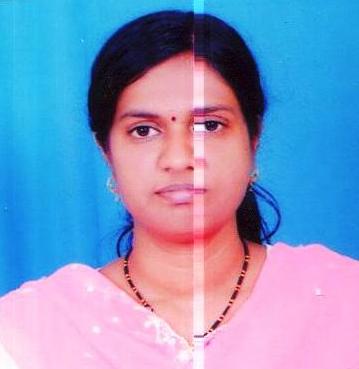 DesignationAssistant ProfessorAssistant ProfessorAssistant ProfessorAssistant ProfessorAssistant ProfessorDepartmentASM’s IIBR-PGDMASM’s IIBR-PGDMASM’s IIBR-PGDMASM’s IIBR-PGDMASM’s IIBR-PGDMDate of Joining the Institution17th December 201217th December 201217th December 201217th December 201217th December 2012Qualifications with Class/GradeNET-2010,M.Com,PGDBM,B.ComNET-2010,M.Com,PGDBM,B.ComTotal Experience in YrsTeaching: -  3 YrsIndustry: -  YrsIndustry: -  YrsIndustry: -  YrsIndustry: -  YrsResearch:  0   YrsResearch:  0   YrsPapers PublishedNational: 1National: 1National: 1National: 1International: 1International: 1International: 1Papers Presented in Conferences National: 1National: 1National: 1National: 1International: 1International: 1International: 1PhD Guide? Give Field & UniversityField: Field: Field: Field: University: University: University: PhDs/Projects GuidedPhDs: NILPhDs: NILPhDs: NILPhDs: NILProjects at Master Level: 2Projects at Master Level: 2Projects at Master Level: 2Books Published/IPRs/PatentsNILNILNILNILNILNILNILProfessional  MembershipsNILNILNILNILNILNILNILConsultancy ActivitiesNILNILNILNILNILNILNILAwardsNILNILNILNILNILNILNILGrants FetchedNILNILNILNILNILNILNILInteraction with Professional InstitutionsNILNILNILNILNILNILNIL10.14Admission Quota*Sanctioned Seat=120 seats(MBA),PGDM(BM)-60,PGDM(BA)-60As per directives of AICTE and or DTE ,MaharashtraSanctioned Seat=120 seats(MBA),PGDM(BM)-60,PGDM(BA)-60As per directives of AICTE and or DTE ,MaharashtraSanctioned Seat=120 seats(MBA),PGDM(BM)-60,PGDM(BA)-60As per directives of AICTE and or DTE ,MaharashtraSanctioned Seat=120 seats(MBA),PGDM(BM)-60,PGDM(BA)-60As per directives of AICTE and or DTE ,MaharashtraSanctioned Seat=120 seats(MBA),PGDM(BM)-60,PGDM(BA)-60As per directives of AICTE and or DTE ,MaharashtraSanctioned Seat=120 seats(MBA),PGDM(BM)-60,PGDM(BA)-60As per directives of AICTE and or DTE ,MaharashtraSanctioned Seat=120 seats(MBA),PGDM(BM)-60,PGDM(BA)-60As per directives of AICTE and or DTE ,MaharashtraSanctioned Seat=120 seats(MBA),PGDM(BM)-60,PGDM(BA)-60As per directives of AICTE and or DTE ,MaharashtraSanctioned Seat=120 seats(MBA),PGDM(BM)-60,PGDM(BA)-60As per directives of AICTE and or DTE ,MaharashtraSanctioned Seat=120 seats(MBA),PGDM(BM)-60,PGDM(BA)-60As per directives of AICTE and or DTE ,MaharashtraSanctioned Seat=120 seats(MBA),PGDM(BM)-60,PGDM(BA)-60As per directives of AICTE and or DTE ,MaharashtraEntrance test/admission criteriaCAT/MAT/ATMA/XAT etc… and AICTE/DTE ,Maharashtra CAT/MAT/ATMA/XAT etc… and AICTE/DTE ,Maharashtra CAT/MAT/ATMA/XAT etc… and AICTE/DTE ,Maharashtra CAT/MAT/ATMA/XAT etc… and AICTE/DTE ,Maharashtra CAT/MAT/ATMA/XAT etc… and AICTE/DTE ,Maharashtra CAT/MAT/ATMA/XAT etc… and AICTE/DTE ,Maharashtra CAT/MAT/ATMA/XAT etc… and AICTE/DTE ,Maharashtra CAT/MAT/ATMA/XAT etc… and AICTE/DTE ,Maharashtra CAT/MAT/ATMA/XAT etc… and AICTE/DTE ,Maharashtra CAT/MAT/ATMA/XAT etc… and AICTE/DTE ,Maharashtra CAT/MAT/ATMA/XAT etc… and AICTE/DTE ,Maharashtra Cut off/last candidate admittedMinimum Score -MATscore450Maximum Score above MAT score450Minimum Score -MATscore450Maximum Score above MAT score450Minimum Score -MATscore450Maximum Score above MAT score450Minimum Score -MATscore450Maximum Score above MAT score450Minimum Score -MATscore450Maximum Score above MAT score450Minimum Score -MATscore450Maximum Score above MAT score450Fees in rupeesNumber of Fee Waivers offered For MBA through CAP of DTE Mumbai,Maharashtra State reserved category students, as per Government directives, applicable each yearFor MBA through CAP of DTE Mumbai,Maharashtra State reserved category students, as per Government directives, applicable each yearFor MBA through CAP of DTE Mumbai,Maharashtra State reserved category students, as per Government directives, applicable each yearFor MBA through CAP of DTE Mumbai,Maharashtra State reserved category students, as per Government directives, applicable each yearFor MBA through CAP of DTE Mumbai,Maharashtra State reserved category students, as per Government directives, applicable each yearFor MBA through CAP of DTE Mumbai,Maharashtra State reserved category students, as per Government directives, applicable each yearFor MBA through CAP of DTE Mumbai,Maharashtra State reserved category students, as per Government directives, applicable each yearFor MBA through CAP of DTE Mumbai,Maharashtra State reserved category students, as per Government directives, applicable each yearFor MBA through CAP of DTE Mumbai,Maharashtra State reserved category students, as per Government directives, applicable each yearFor MBA through CAP of DTE Mumbai,Maharashtra State reserved category students, as per Government directives, applicable each yearFor MBA through CAP of DTE Mumbai,Maharashtra State reserved category students, as per Government directives, applicable each yearAdmission Calendar-PGDMAs per notified by DTE, Maharashtra & AICTE.As per notified by DTE, Maharashtra & AICTE.As per notified by DTE, Maharashtra & AICTE.As per notified by DTE, Maharashtra & AICTE.Admission Calendar-MBA(Schedule of activities As per Directorate of Technical Education (DTE), Maharashtra)(Schedule of activities As per Directorate of Technical Education (DTE), Maharashtra)(Schedule of activities As per Directorate of Technical Education (DTE), Maharashtra)(Schedule of activities As per Directorate of Technical Education (DTE), Maharashtra)(Schedule of activities As per Directorate of Technical Education (DTE), Maharashtra)(Schedule of activities As per Directorate of Technical Education (DTE), Maharashtra)(Schedule of activities As per Directorate of Technical Education (DTE), Maharashtra)(Schedule of activities As per Directorate of Technical Education (DTE), Maharashtra)PIO QuotaNOT APPLICABLENOT APPLICABLENOT APPLICABLENOT APPLICABLENOT APPLICABLENOT APPLICABLENOT APPLICABLENOT APPLICABLE10.15Infrastructural  informationClassroom /Tutorial Room Facilities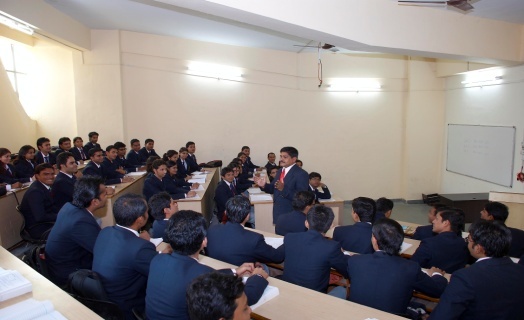 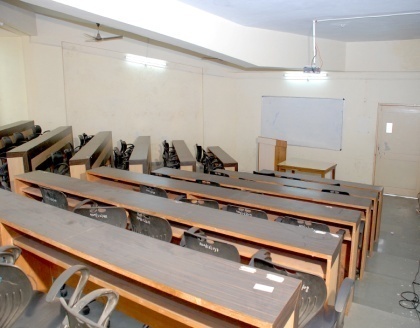 Computer Centre facilities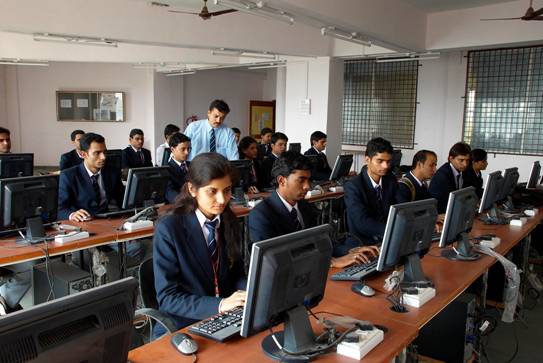 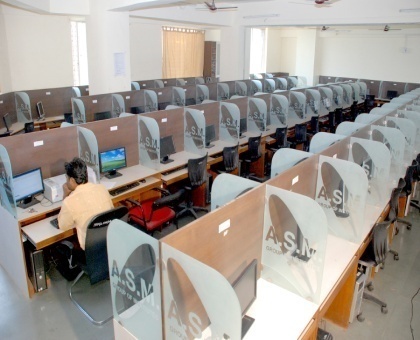 Library facilities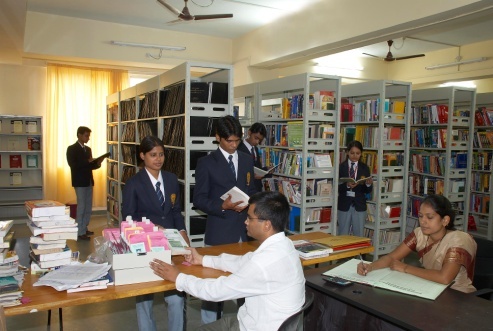 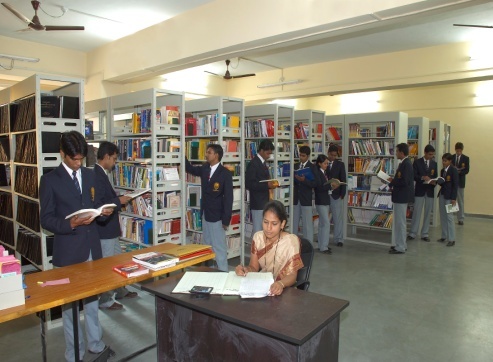 Auditorium/Seminar Halls/Amphi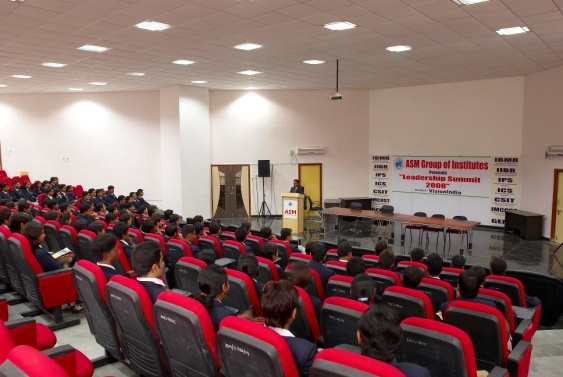 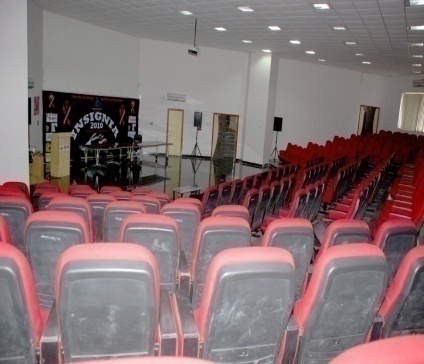 Cafeteria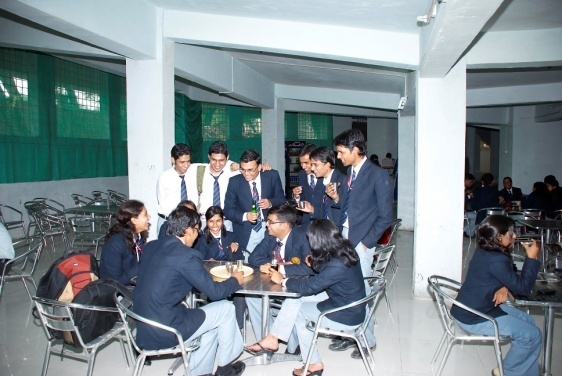 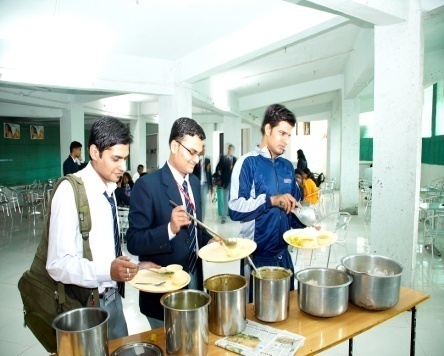 Indoor Sports facilities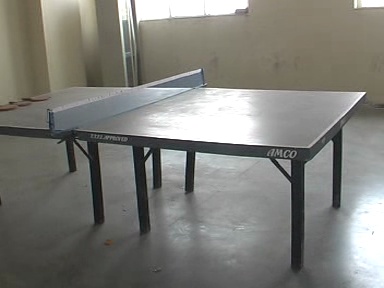 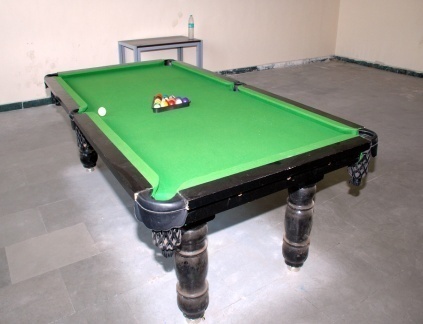 Outdoor Sports facilities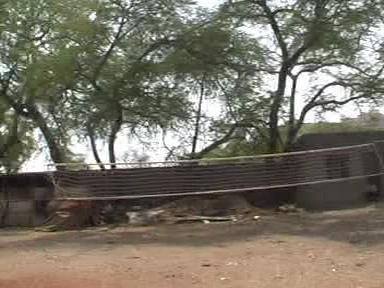 Gymnasium facilities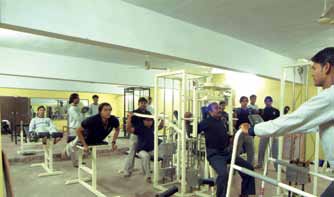 Any Other Facilities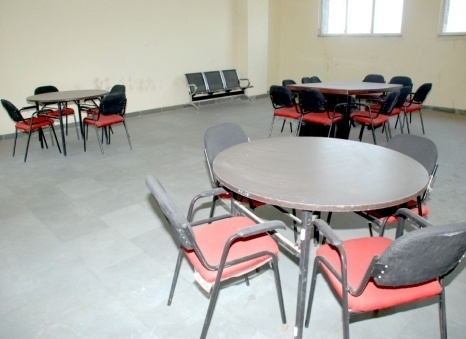 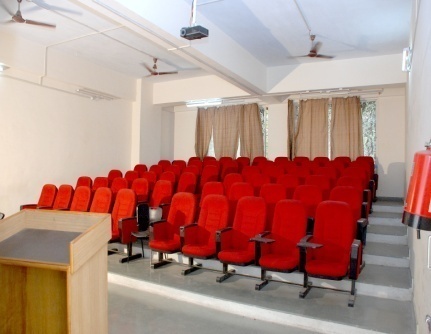 Hobby Club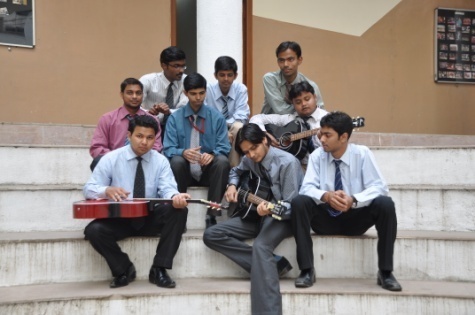 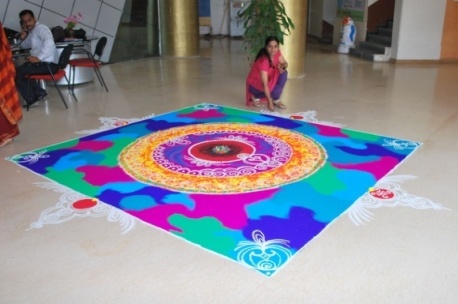 Medical/Water Facility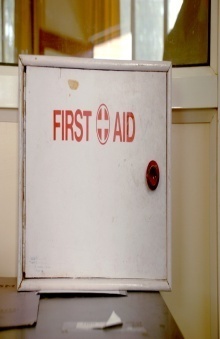 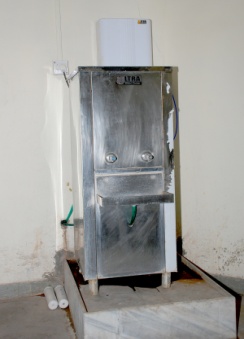 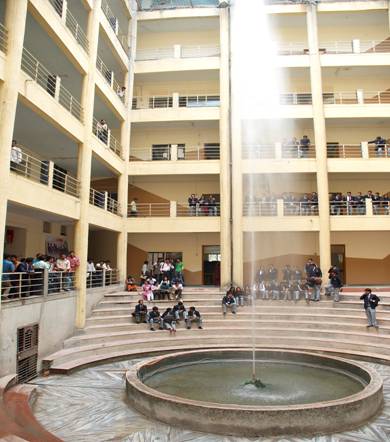 Facilities for disabledLaboratory DetailsNOT APPLICABLE10.16Boys HostelNONONONONONONONONOGirls HostelNONONONONONONONONOMedical & Other facilities at HostelYESYESYESYESYESYESYESYESYES10.17Academic SessionAugust to May every year-Semester WiseAugust to May every year-Semester WiseAugust to May every year-Semester WiseAugust to May every year-Semester WiseAugust to May every year-Semester WiseAugust to May every year-Semester WiseAugust to May every year-Semester WiseAugust to May every year-Semester WiseAugust to May every year-Semester WiseExamination system. Year/SemTwice in the year -Semester WiseTwice in the year -Semester WiseTwice in the year -Semester WiseTwice in the year -Semester WiseTwice in the year -Semester WiseTwice in the year -Semester WiseTwice in the year -Semester WiseTwice in the year -Semester WiseTwice in the year -Semester WisePeriod of declaration of resultsAs per the Semester System 45 days from the completion of exam. As per the Semester System 45 days from the completion of exam. As per the Semester System 45 days from the completion of exam. As per the Semester System 45 days from the completion of exam. As per the Semester System 45 days from the completion of exam. As per the Semester System 45 days from the completion of exam. As per the Semester System 45 days from the completion of exam. As per the Semester System 45 days from the completion of exam. As per the Semester System 45 days from the completion of exam. 10.18Counseling / MentoringCounseling & Mentoring a group of studentsCounseling & Mentoring a group of studentsCounseling & Mentoring a group of studentsCounseling & Mentoring a group of studentsCounseling & Mentoring a group of studentsCounseling & Mentoring a group of studentsCounseling & Mentoring a group of studentsCounseling & Mentoring a group of studentsCounseling & Mentoring a group of studentsCareer CounselingThrough Placement cellThrough Placement cellThrough Placement cellThrough Placement cellThrough Placement cellThrough Placement cellThrough Placement cellThrough Placement cellThrough Placement cellMedical facilities24 Hrs. Wellness Center & First aid facility including Stretcher & Wheel Chair in Institute.24 Hrs. Wellness Center & First aid facility including Stretcher & Wheel Chair in Institute.24 Hrs. Wellness Center & First aid facility including Stretcher & Wheel Chair in Institute.24 Hrs. Wellness Center & First aid facility including Stretcher & Wheel Chair in Institute.24 Hrs. Wellness Center & First aid facility including Stretcher & Wheel Chair in Institute.24 Hrs. Wellness Center & First aid facility including Stretcher & Wheel Chair in Institute.24 Hrs. Wellness Center & First aid facility including Stretcher & Wheel Chair in Institute.24 Hrs. Wellness Center & First aid facility including Stretcher & Wheel Chair in Institute.24 Hrs. Wellness Center & First aid facility including Stretcher & Wheel Chair in Institute.Student InsuranceNational Health Insurance Ltd.Mediclaim Policy of Rs. 50,000/- per yearTraffic accident policy of Rs. 1,00,000/- per year As per the University of Pune Medical Insurance SchemeNational Health Insurance Ltd.Mediclaim Policy of Rs. 50,000/- per yearTraffic accident policy of Rs. 1,00,000/- per year As per the University of Pune Medical Insurance SchemeNational Health Insurance Ltd.Mediclaim Policy of Rs. 50,000/- per yearTraffic accident policy of Rs. 1,00,000/- per year As per the University of Pune Medical Insurance SchemeNational Health Insurance Ltd.Mediclaim Policy of Rs. 50,000/- per yearTraffic accident policy of Rs. 1,00,000/- per year As per the University of Pune Medical Insurance SchemeNational Health Insurance Ltd.Mediclaim Policy of Rs. 50,000/- per yearTraffic accident policy of Rs. 1,00,000/- per year As per the University of Pune Medical Insurance SchemeNational Health Insurance Ltd.Mediclaim Policy of Rs. 50,000/- per yearTraffic accident policy of Rs. 1,00,000/- per year As per the University of Pune Medical Insurance SchemeNational Health Insurance Ltd.Mediclaim Policy of Rs. 50,000/- per yearTraffic accident policy of Rs. 1,00,000/- per year As per the University of Pune Medical Insurance SchemeNational Health Insurance Ltd.Mediclaim Policy of Rs. 50,000/- per yearTraffic accident policy of Rs. 1,00,000/- per year As per the University of Pune Medical Insurance SchemeNational Health Insurance Ltd.Mediclaim Policy of Rs. 50,000/- per yearTraffic accident policy of Rs. 1,00,000/- per year As per the University of Pune Medical Insurance Scheme10.19Student Activity BodyCultural ActivitiesINSIGNIA,INSIGN(Drawing  Competition), Hobby classes Sports activities	Inter\ Intra College Competitions. INSIGNIA,INSIGN(Drawing  Competition), Hobby classes Sports activities	Inter\ Intra College Competitions. INSIGNIA,INSIGN(Drawing  Competition), Hobby classes Sports activities	Inter\ Intra College Competitions. INSIGNIA,INSIGN(Drawing  Competition), Hobby classes Sports activities	Inter\ Intra College Competitions. INSIGNIA,INSIGN(Drawing  Competition), Hobby classes Sports activities	Inter\ Intra College Competitions. INSIGNIA,INSIGN(Drawing  Competition), Hobby classes Sports activities	Inter\ Intra College Competitions. INSIGNIA,INSIGN(Drawing  Competition), Hobby classes Sports activities	Inter\ Intra College Competitions. INSIGNIA,INSIGN(Drawing  Competition), Hobby classes Sports activities	Inter\ Intra College Competitions. INSIGNIA,INSIGN(Drawing  Competition), Hobby classes Sports activities	Inter\ Intra College Competitions. Sports ActivitiesBasket ball, Volley ball & Indoor games. Inter/ Intra College Competitions,  Handling own  Sports clubBasket ball, Volley ball & Indoor games. Inter/ Intra College Competitions,  Handling own  Sports clubBasket ball, Volley ball & Indoor games. Inter/ Intra College Competitions,  Handling own  Sports clubBasket ball, Volley ball & Indoor games. Inter/ Intra College Competitions,  Handling own  Sports clubBasket ball, Volley ball & Indoor games. Inter/ Intra College Competitions,  Handling own  Sports clubBasket ball, Volley ball & Indoor games. Inter/ Intra College Competitions,  Handling own  Sports clubBasket ball, Volley ball & Indoor games. Inter/ Intra College Competitions,  Handling own  Sports clubBasket ball, Volley ball & Indoor games. Inter/ Intra College Competitions,  Handling own  Sports clubBasket ball, Volley ball & Indoor games. Inter/ Intra College Competitions,  Handling own  Sports clubLiterary ActivitiesINCON, Workshops, MINDSCAPE,BIZZ, Seminars & Lectures by foreign faculty  Newspaper & Magazines to all studentsINCON, Workshops, MINDSCAPE,BIZZ, Seminars & Lectures by foreign faculty  Newspaper & Magazines to all studentsINCON, Workshops, MINDSCAPE,BIZZ, Seminars & Lectures by foreign faculty  Newspaper & Magazines to all studentsINCON, Workshops, MINDSCAPE,BIZZ, Seminars & Lectures by foreign faculty  Newspaper & Magazines to all studentsINCON, Workshops, MINDSCAPE,BIZZ, Seminars & Lectures by foreign faculty  Newspaper & Magazines to all studentsINCON, Workshops, MINDSCAPE,BIZZ, Seminars & Lectures by foreign faculty  Newspaper & Magazines to all studentsINCON, Workshops, MINDSCAPE,BIZZ, Seminars & Lectures by foreign faculty  Newspaper & Magazines to all studentsINCON, Workshops, MINDSCAPE,BIZZ, Seminars & Lectures by foreign faculty  Newspaper & Magazines to all studentsINCON, Workshops, MINDSCAPE,BIZZ, Seminars & Lectures by foreign faculty  Newspaper & Magazines to all studentsMagazine / NewsletterASM Business Review ,ASM’s IIBR NewsletterASM Business Review ,ASM’s IIBR NewsletterASM Business Review ,ASM’s IIBR NewsletterASM Business Review ,ASM’s IIBR NewsletterASM Business Review ,ASM’s IIBR NewsletterASM Business Review ,ASM’s IIBR NewsletterASM Business Review ,ASM’s IIBR NewsletterASM Business Review ,ASM’s IIBR NewsletterASM Business Review ,ASM’s IIBR NewsletterTechnical Activities /TechFestSoft skill development, Workshops, SeminarsSoft skill development, Workshops, SeminarsSoft skill development, Workshops, SeminarsSoft skill development, Workshops, SeminarsSoft skill development, Workshops, SeminarsSoft skill development, Workshops, SeminarsSoft skill development, Workshops, SeminarsSoft skill development, Workshops, SeminarsSoft skill development, Workshops, SeminarsIndustrial Visits /ToursIndustrial tour to Singapore,Thailand,GoaVolkswagen India Pvt Ltd Chakan PuneThyssen Krupp Industries India, PuneVisit to Bombay PortVisites to Sandvik  Asia ltd,Auto Cluster ltd, Praj Industries ltd.VolkWagenMapro(Mahabaleshwar) Force Motors.Siddeshwar Ltd.Industrial tour to Singapore,Thailand,GoaVolkswagen India Pvt Ltd Chakan PuneThyssen Krupp Industries India, PuneVisit to Bombay PortVisites to Sandvik  Asia ltd,Auto Cluster ltd, Praj Industries ltd.VolkWagenMapro(Mahabaleshwar) Force Motors.Siddeshwar Ltd.Industrial tour to Singapore,Thailand,GoaVolkswagen India Pvt Ltd Chakan PuneThyssen Krupp Industries India, PuneVisit to Bombay PortVisites to Sandvik  Asia ltd,Auto Cluster ltd, Praj Industries ltd.VolkWagenMapro(Mahabaleshwar) Force Motors.Siddeshwar Ltd.Industrial tour to Singapore,Thailand,GoaVolkswagen India Pvt Ltd Chakan PuneThyssen Krupp Industries India, PuneVisit to Bombay PortVisites to Sandvik  Asia ltd,Auto Cluster ltd, Praj Industries ltd.VolkWagenMapro(Mahabaleshwar) Force Motors.Siddeshwar Ltd.Industrial tour to Singapore,Thailand,GoaVolkswagen India Pvt Ltd Chakan PuneThyssen Krupp Industries India, PuneVisit to Bombay PortVisites to Sandvik  Asia ltd,Auto Cluster ltd, Praj Industries ltd.VolkWagenMapro(Mahabaleshwar) Force Motors.Siddeshwar Ltd.Industrial tour to Singapore,Thailand,GoaVolkswagen India Pvt Ltd Chakan PuneThyssen Krupp Industries India, PuneVisit to Bombay PortVisites to Sandvik  Asia ltd,Auto Cluster ltd, Praj Industries ltd.VolkWagenMapro(Mahabaleshwar) Force Motors.Siddeshwar Ltd.Industrial tour to Singapore,Thailand,GoaVolkswagen India Pvt Ltd Chakan PuneThyssen Krupp Industries India, PuneVisit to Bombay PortVisites to Sandvik  Asia ltd,Auto Cluster ltd, Praj Industries ltd.VolkWagenMapro(Mahabaleshwar) Force Motors.Siddeshwar Ltd.Industrial tour to Singapore,Thailand,GoaVolkswagen India Pvt Ltd Chakan PuneThyssen Krupp Industries India, PuneVisit to Bombay PortVisites to Sandvik  Asia ltd,Auto Cluster ltd, Praj Industries ltd.VolkWagenMapro(Mahabaleshwar) Force Motors.Siddeshwar Ltd.Industrial tour to Singapore,Thailand,GoaVolkswagen India Pvt Ltd Chakan PuneThyssen Krupp Industries India, PuneVisit to Bombay PortVisites to Sandvik  Asia ltd,Auto Cluster ltd, Praj Industries ltd.VolkWagenMapro(Mahabaleshwar) Force Motors.Siddeshwar Ltd.Alumni ActivitiesAlumni  MeetAlumni  MeetAlumni  MeetAlumni  MeetAlumni  MeetAlumni  MeetAlumni  MeetAlumni  MeetAlumni  Meet20.Name of the Information officer for RTIMr. Shivaji SawantMr. Shivaji SawantMr. Shivaji SawantMr. Shivaji SawantMr. Shivaji SawantMr. Shivaji SawantMr. Shivaji SawantMr. Shivaji SawantMr. Shivaji SawantDesignationAccounts OfficerAccounts OfficerAccounts OfficerAccounts OfficerAccounts OfficerAccounts OfficerAccounts OfficerAccounts OfficerAccounts OfficerPhone Number with STD Code020-66351700020-66351700020-66351700020-66351700020-66351700020-66351700020-66351700020-66351700020-66351700FAX Number with STD Code020-66351700020-66351700020-66351700020-66351700020-66351700020-66351700020-66351700020-66351700020-66351700Emailiibr@asmedu.orgiibr@asmedu.orgiibr@asmedu.orgiibr@asmedu.orgiibr@asmedu.orgiibr@asmedu.orgiibr@asmedu.orgiibr@asmedu.orgiibr@asmedu.org